О мерах по реализации решения Собрания депутатов Мариинско-Посадского муниципального округа «О внесении изменений в решение Собрания депутатов Первочурашевского сельского поселения Мариинско-Посадского района «О бюджете Первочурашевского сельского поселения Мариинско-Посадского района Чувашской Республики на 2022 год и на плановый период 2023 и 2024 годов»В соответствии с решением Собрания депутатов Первочурашевского сельского поселения от 22 декабря 2021 г. № 21/1 «О бюджете Первочурашевского сельского поселения Мариинско-Посадского района Чувашской Республики на 2022 год и на плановый период 2023 и 2024 годов» администрация Первочурашевского сельского поселения п о с т а н о в л я е т: Принять к исполнению бюджет Первочурашевского сельского поселения Мариинско-Посадского района Чувашской Республики на 2022 год и на плановый период 2023 и 2024 годов с учĂтом изменений, внесенных решением Собрания депутатов Мариинско-Посадского муниципального округа Чувашской Республики от 15.12.2022 г. № 5/26 «О внесении изменений в решение Собрания депутатов Первочурашевского сельского поселения Мариинско-Посадского района «О бюджете Первочурашевского сельского поселения Мариинско-Посадского района Чувашской Республики на 2022 год и на плановый период 2023 и 2024 годов». Утвердить прилагаемый перечень мероприятий по реализации решения Собрания депутатов Мариинско-Посадского муниципального округа Чувашской Республики от 15.12.2022 г. № 5/26 «О внесении изменений в решение Собрания депутатов Первочурашевского сельского поселения Мариинско-Посадского района «О бюджете Первочурашевского сельского поселения Мариинско-Посадского района Чувашской Республики на 2022 год и на плановый период 2023 и 2024 годов» (далее – Решение о бюджете).3. Финансовому отделу администрации района внести изменения в сводную бюджетную роспись бюджета Первочурашевского сельского поселения Мариинско-Посадского района на 2022 год. Принять меры по обеспечению своевременного финансирования всех предусмотренных расходов.4. Централизованной бухгалтерии Мариинско-Посадского района внести соответствующие изменения в показатели бюджетных смет на 2022 год. Не допускать образования просроченной кредиторской задолжĂнности по расходным обязательствам.Глава Первочурашевскогосельского поселения В.А.Орлов Утвержденпостановлением администрации Первочурашевского сельского поселения Мариинско-Посадского районаЧувашской Республикиот 20.12.2022 г. № 65Перечень
мероприятий по реализации Решения Собрания депутатов Мариинско-Посадского муниципального округа Чувашской Республики от 15.12.2022 г. № 5/26 «О внесении изменений в решение Собрания депутатов Первочурашевского сельского поселения Мариинско-Посадского района «О бюджете Первочурашевского сельского Поселения Мариинско-Посадского района Чувашской Республики на 2022 год и плановый период 2023 и 2024 годов»»О внесении изменений в постановление администрации Первочурашевского сельского поселения от 29.12.2021 г. № 63 « Об утверждении предельной численности и фонда оплаты труда работников администрации Первочурашевского сельского поселения Мариинско-Посадского района Чувашской Республики и фонда оплаты труда казенных учреждений Первочурашевского сельского поселения Мариинско-Посадского района Чувашской Республики»В целях реализации решения Собрания депутатов Мариинско-Посадского муниципального округа от 15.12.2022 г. № 5/26 «О внесении изменений в решение Собрания депутатов Первочурашевского сельского поселения Мариинско-Посадского района «О бюджете Первочурашевского сельского поселения Мариинско-Посадского района Чувашской Республики на 2022 год и на плановый период 2023 и 2024 годов»» администрация Первочурашевского сельского поселения п о с т а н о в л я е т:Внести:в приложение №1 «Предельная численность и фонд оплаты труда работников администрации Первочурашевского сельского поселения Мариинско-Посадского района Чувашской Республики по разделу «Общегосударственные вопросы» на 2022 год» изменения согласно приложению №1 к настоящему постановлению; в приложение №2 «Фонд оплаты труда работников казĂнных учреждений Первочурашевского сельского поселения Мариинско-Посадского района Чувашской Республики на 2022 год» изменения согласно приложению №2 к настоящему постановлению. 2. Настоящее постановление вступает в силу после официального опубликования.Глава Первочурашевскогосельского поселения В.А.Орлов Приложение 1к постановлению администрации Первочурашевского сельского поселения Мариинско-Посадского районаот 20.12.2022 г. №66Предельная численность и фонд оплаты труда работников администрации Первочурашевского сельского поселения Мариинско-Посадского района Чувашской Республики по разделу «Общегосударственные вопросы» на 2022 годПриложение 2к постановлению администрации Первочурашевского сельского поселения Мариинско-Посадского районаот 20.12.2022 г. № 66 Фонд оплаты труда работников казĂнных учрежденийПервочурашевского сельского поселения Мариинско-Посадского района Чувашской Республики на 2022 год О внесении изменений в постановление администрации Большешигаевского сельского поселения от 29.12.2021 г. №67 « Об утверждении предельной численности и фонда оплаты труда работников администрации Большешигаевского сельского поселения Мариинско-Посадского района Чувашской Республики и фонда оплаты труда казĂнных учреждений Большешигаевского сельского поселения Мариинско-Посадского района Чувашской Республики»В целях реализации решения Собрания депутатов Мариинско-Посадского муниципального округа от 15.12.2022г. № 5/19 «О внесении изменений в решение Собрания депутатов Большешигаевского сельского поселения Мариинско-Посадского района «О бюджете Большешигаевского сельского поселения Мариинско-Посадского района Чувашской Республики на 2022 год и на плановый период 2023 и 2024 годов»» администрация Большешигаевского сельского поселения п о с т а н о в л я е т:в приложение №1 «Предельная численность и фонд оплаты труда работников администрации Большешигаевского сельского поселения Мариинско-Посадского района Чувашской Республики по разделу «Общегосударственные вопросы» на 2022 год» изменения согласно приложению №1 к настоящему постановлению; в приложение №2 «Фонд оплаты труда работников казĂнных учреждений Большешигаевского сельского поселения Мариинско-Посадского района Чувашской Республики на 2022 год» изменения согласно приложению №2 к настоящему постановлению. 2. Настоящее постановление вступает в силу после официального опубликования.Глава Большешигаевского сельского поселения С.И. Николаев Приложение 1к постановлению администрации Большешигаевского сельского поселения  Мариинско-Посадского района от 20 декабря 2022г. № 81Предельная численность и фонд оплаты труда работников администрации Большешигаевского сельского поселения Мариинско-Посадского района Чувашской Республики по разделу «Общегосударственные вопросы» на 2022 годПриложение 2к постановлению администрации Большешигаевского сельского поселения  Мариинско-Посадского района от 20 декабря 2022г. № 81Фонд оплаты труда работников казĂнных учрежденийБольшешигаевского сельского поселения Мариинско-Посадского района Чувашской Республики на 2022 годО мерах по реализации решения Собрания депутатов Большешигаевского сельского поселения «О внесении изменений в решение Собрания депутатов Большешигаевского сельского поселения Мариинско-Посадского района «О бюджете Большешигаевского сельского поселения Мариинско-Посадского района Чувашской Республики на 2022 год и на плановый период 2023 и 2024 годов»В соответствии с решением Собрания депутатов Большешигаевского сельского поселения от 22 декабря 2021 г. № С-27/3 «О бюджете Большешигаевского сельского поселения Мариинско-Посадского района Чувашской Республики на 2022 год и на плановый период 2023 и 2024 годов» администрация Большешигаевского сельского поселения п о с т а н о в л я е т: Принять к исполнению бюджет Большешигаевского сельского поселения Мариинско-Посадского района Чувашской Республики на 2022 год и на плановый период 2023 и 2024 годов с учетом изменений, внесенных решением Собрания депутатов Мариинско-Посадского муниципального округа Чувашской Республики от 15.12.2022 г. № 5/19 «О внесении изменений в решение Собрания депутатов Большешигаевского сельского поселения Мариинско-Посадского района «О бюджете Большешигаевского сельского поселения Мариинско-Посадского района Чувашской Республики на 2022 год и на плановый период 2023 и 2024 годов». 2. Утвердить прилагаемый перечень мероприятий по реализации решения Собрания депутатов Мариинско-Посадского муниципального округа Чувашской Республики от 15.12.2022 г. № 5/19 «О внесении изменений в решение Собрания депутатов Большешигаевского сельского поселения Мариинско-Посадского района «О бюджете Большешигаевского сельского поселения Мариинско-Посадского района Чувашской Республики на 2022 год и на плановый период 2023 и 2024 годов» (далее – Решение о бюджете).3. Финансовому отделу администрации района внести изменения в сводную бюджетную роспись бюджета Большешигаевского сельского поселения Мариинско-Посадского района на 2022 год. Принять меры по обеспечению своевременного финансирования всех предусмотренных расходов.4. Централизованной бухгалтерии Мариинско-Посадского района внести соответствующие изменения в показатели бюджетных смет на 2022 год. Не допускать образования просроченной кредиторской задолженности по расходным обязательствам.Глава Большешигаевскогосельского поселения С.И.Николаев  Утвержденпостановлением администрации Большешигаевского сельского поселения Мариинско-Посадского районаЧувашской Республикиот 20.12.2022 г. № 82Перечень
мероприятий по реализации Решения Собрания депутатов Мариинско-Посадского муниципального округа Чувашской Республики от 15.12.2022 г. № 5/19 «О внесении изменений в решение Собрания депутатов Большешигаевского сельского поселения Мариинско-Посадского района «О бюджете Большешигаевского сельского поселения Мариинско-Посадского района Чувашской Республики на 2022 год и плановый период 2023 и 2024 годов»»О внесении изменений в постановление администрации Сутчевского сельского поселения от 30.12.2021 г. № 66 « Об утверждении предельной численности и фонда оплаты труда работников администрации Сутчевского сельского поселения Мариинско-Посадского района Чувашской Республики и фонда оплаты труда казĂнных учреждений Сутчевского сельского поселения Мариинско-Посадского района Чувашской Республики»В целях реализации решения Собрания депутатов Мариинско-Посадского муниципального округа Чувашской Республики от 15.12.2022 г. № 5/28 «О внесении изменений в решение Собрания депутатов Сутчевского сельского поселения Мариинско-Посадского района «О бюджете Сутчевского сельского поселения Мариинско-Посадского района Чувашской Республики на 2022 год и на плановый период 2023 и 2024 годов»» администрация Сутчевского сельского поселения п о с т а н о в л я е т:в приложение №1 «Предельная численность и фонд оплаты труда работников администрации Сутчевского сельского поселения Мариинско-Посадского района Чувашской Республики по разделу «Общегосударственные вопросы» на 2022 год» изменения согласно приложению №1 к настоящему постановлению; в приложение №2 «Фонд оплаты труда работников казенных учреждений Сутчевского сельского поселения Мариинско-Посадского района Чувашской Республики на 2022 год» изменения согласно приложению №2 к настоящему постановлению.3. Настоящее постановление вступает в силу после официального опубликования.Глава Сутчевскогосельского поселения С.Ю. Емельянова Приложение 1к постановлению администрации  Сутчевского сельского поселения Мариинско-Посадского районаот 20 декабря 2022г. № 58Предельная численность и фонд оплаты труда работников администрации Сутчевского сельского поселения Мариинско-Посадского района Чувашской Республики по разделу «Общегосударственные вопросы» на 2022 годПриложение 2к постановлению администрации Сутчевского сельского поселения Мариинско-Посадского районаот 20 декабря 2022 г. № 58 Фонд оплаты труда работников казенных учрежденийСутчевского сельского поселения Мариинско-Посадского района Чувашской Республики на 2022 годО мерах по реализации решения Собрания депутатов Бичуринского сельского поселения «О внесении изменений в решение Собрания депутатов Бичуринского сельского поселения Мариинско-Посадского района «О бюджете Бичуринского сельского поселения Мариинско-Посадского района Чувашской Республики на 2022 год и на плановый период 2023 и 2024 годов»В соответствии с решением Собрания депутатов Бичуринского сельского поселения от 27 декабря 2021 г. № С-23/2 «О бюджете Бичуринского сельского поселения Мариинско-Посадского района Чувашской Республики на 2022 год и на плановый период 2023 и 2024 годов» администрация Бичуринского сельского поселения п о с т а н о в л я е т:Принять к исполнению бюджет Бичуринского сельского поселения Мариинско-Посадского района Чувашской Республики на 2022 год и на плановый период 2023 и 2024 годов с учĂтом изменений, внесенных решением Собрания депутатов Мариинско-Посадского муниципального округа Чувашской Республики от 15.12.2022 г. № 5/31 «О внесении изменений в решение Собрания депутатов Бичуринского сельского поселения Мариинско-Посадского района «О бюджете Бичуринского сельского поселения Мариинско-Посадского района Чувашской Республики на 2022 год и на плановый период 2023 и 2024 годов». Утвердить прилагаемый перечень мероприятий по реализации решения Собрания депутатов Мариинско-Посадского муниципального округа Чувашской Республики от 15.12.2022 г. № 5/31 «О внесении изменений в решение Собрания депутатов Бичуринского сельского поселения Мариинско-Посадского района «О бюджете Бичуринского сельского поселения Мариинско-Посадского района Чувашской Республики на 2022 год и на плановый период 2023 и 2024 годов» (далее – Решение о бюджете).3. Финансовому отделу администрации района внести изменения в сводную бюджетную роспись бюджета Бичуринского сельского поселения Мариинско-Посадского района на 2022 год. Принять меры по обеспечению своевременного финансирования всех предусмотренных расходов.4. Централизованной бухгалтерии Мариинско-Посадского района внести соответствующие изменения в показатели бюджетных смет на 2022 год. Не допускать образования просроченной кредиторской задолженности по расходным обязательствам.И.о.главы Бичуринского сельского поселения А.Ю.Иванова Утвержденпостановлением администрации Бичуринского сельского поселения Мариинско-Посадского районаЧувашской Республикиот 20.12.2022 № 79Перечень
мероприятий по реализации Решения Собрания депутатов Мариинско-Посадского муниципального округа Чувашской Республики от 15.12.2022 г. № 5/31 «О внесении изменений в решение Собрания депутатов Бичуринскогосельского поселения Мариинско-Посадского района «О бюджете Бичуринского сельского поселения Мариинско-Посадского района Чувашской Республики на 2022 год и плановый период 2023 и 2024 годов»»О внесении изменений в постановление администрации Бичуринского сельского поселения от 30.12.2021 г. № 60 « Об утверждении предельной численности и фонда оплаты труда работников администрации Бичуринского сельского поселения Мариинско-Посадского района Чувашской Республики и фонда оплаты труда казенных учреждений Бичуринского сельского поселения Мариинско-Посадского района Чувашской Республики»В целях реализации решения Собрания депутатов Мариинско-Посадского муниципального округа от 15.12.2022 г. № 5/31 «О внесении изменений в решение Собрания депутатов Бичуринского сельского поселения Мариинско-Посадского района «О бюджете Бичуринского сельского поселения Мариинско-Посадского района Чувашской Республики на 2022 год и на плановый период 2023 и 2024 годов»» администрация Бичуринского сельского поселения п о с т а н о в л я е т:в приложение №1 «Предельная численность и фонд оплаты труда работников администрации Бичуринского сельского поселения Мариинско-Посадского района Чувашской Республики по разделу «Общегосударственные вопросы» на 2022 год» изменения согласно приложению №1 к настоящему постановлению; в приложение №2 «Фонд оплаты труда работников казенных учреждений Бичуринского сельского поселения Мариинско-Посадского района Чувашской Республики на 2022 год» изменения согласно приложению №2 к настоящему постановлению. 2. Настоящее постановление вступает в силу после официального опубликования.И.о.главы Бичуринского сельского поселения А.Ю.Иванова Приложение 1к постановлению администрации Бичуринского сельского поселения Мариинско-Посадского районаот 20.12.2022г № 80Предельная численность и фонд оплаты труда работников администрации Бичуринского сельского поселения Мариинско-Посадского района Чувашской Республики по разделу «Общегосударственные вопросы» на 2022 годПриложение 2к постановлению администрации Бичуринского сельского поселения Мариинско-Посадского районаот 20.12.2022 г. № 80 Фонд оплаты труда работников казĂнных учрежденийБичуринского сельского поселения Мариинско-Посадского района Чувашской Республики на 2022 годО внесении изменений в постановление администрации Кугеевского сельского поселения от 30.12.2021 г. №47« Об утверждении предельной численности и фонда оплаты труда работников администрации Кугеевскогосельского поселения Мариинско-Посадского района Чувашской Республики и фонда оплаты труда казĂнных учреждений Кугеевского сельского поселения Мариинско-Посадского района Чувашской Республики»В целях реализации решения Собрания депутатов Мариинско-Посадского муниципального округа от 15.12.2022г. № 5/24 «О внесении изменений в решение Собрания депутатов Кугеевского сельского поселения Мариинско-Посадского района «О бюджете Кугеевского сельского поселения Мариинско-Посадского района Чувашской Республики на 2022 год и на плановый период 2023 и 2024 годов»» администрация Кугеевского сельского поселения п о с т а н о в л я е т:Внести:в приложение №1 «Предельная численность и фонд оплаты труда работников администрации Кугеевского сельского поселения Мариинско-Посадского района Чувашской Республики по разделу «Общегосударственные вопросы» на 2022 год» изменения согласно приложению №1 к настоящему постановлению; в приложение №2 «Фонд оплаты труда работников казĂнных учреждений Кугеевского сельского поселения Мариинско-Посадского района Чувашской Республики на 2022 год» изменения согласно приложению №2 к настоящему постановлению. 2. Настоящее постановление вступает в силу после официального опубликования.И.о. главы Кугеевскогосельского поселения С.М. Назаров Приложение 1к постановлению администрации Кугеевского сельского поселения Мариинско-Посадского районаот 20.12.2022 г. № 52 Предельная численность и фонд оплаты труда работников администрации Кугеевского сельского поселения Мариинско-Посадского района Чувашской Республики по разделу «Общегосударственные вопросы» на 2022 годПриложение 2к постановлению администрации Кугеевского сельского поселения Мариинско-Посадского районаот 20.12.2022 г. № 52 Фонд оплаты труда работников казĂнных учрежденийКугеевского сельского поселения Мариинско-Посадского района Чувашской Республики на 2022 годО мерах по реализации решения Собрания депутатов Кугеевского сельского поселения «О внесении изменений в решение Собрания депутатов Кугеевского сельского поселения Мариинско-Посадского района «О бюджете Кугеевского сельского поселения Мариинско-Посадского района Чувашской Республики на 2022 год и на плановый период 2023 и 2024 годов»В соответствии с решением Собрания депутатов Кугеевского сельского поселения от 22 декабря 2021 г. № 54 «О бюджете Кугеевского сельского поселения Мариинско-Посадского района Чувашской Республики на 2022 год и на плановый период 2023 и 2024 годов» администрация Кугеевского сельского поселения п о с т а н о в л я е т: Принять к исполнению бюджет Кугеевского сельского поселения Мариинско-Посадского района Чувашской Республики на 2022 год и на плановый период 2023 и 2024 годов с учĂтом изменений, внесенных решением Собрания депутатов Мариинско-Посадского муниципального округа Чувашской Республики от 15.12.2022 г. № 5/24 «О внесении изменений в решение Собрания депутатов Кугеевского сельского поселения Мариинско-Посадского района «О бюджете Кугеевского сельского поселения Мариинско-Посадского района Чувашской Республики на 2022 год и на плановый период 2023 и 2024 годов». Утвердить прилагаемый перечень мероприятий по реализации решения Собрания депутатов Мариинско-Посадского муниципального округа Чувашской Республики от 15.12.2022 г. № 5/24 «О внесении изменений в решение Собрания депутатов Кугеевского сельского поселения Мариинско-Посадского района «О бюджете Кугеевского сельского поселения Мариинско-Посадского района Чувашской Республики на 2022 год и на плановый период 2023 и 2024 годов» (далее – Решение о бюджете).3. Финансовому отделу администрации района внести изменения в сводную бюджетную роспись бюджета Кугеевского сельского поселения Мариинско-Посадского района на 2022 год. Принять меры по обеспечению своевременного финансирования всех предусмотренных расходов.4. Централизованной бухгалтерии Мариинско-Посадского района внести соответствующие изменения в показатели бюджетных смет на 2022 год. Не допускать образования просроченной кредиторской задолженности по расходным обязательствам.И.о. главы Кугеевского сельского поселения С.М.Назаров Утвержденпостановлением администрации Кугеевского сельского поселения Мариинско-Посадского районаЧувашской Республикиот 20.12.2022 г. №53Перечень
мероприятий по реализации Решения Собрания депутатов Мариинско-Посадского муниципального округа от 15.12.2022 г. № 5/24 «О внесении изменений в решение Собрания депутатов Кугеевского сельского поселения Мариинско-Посадского района «О бюджете Кугеевского сельского поселения Мариинско-Посадского района Чувашской Республики на 2022 год и плановый период 2023 и 2024 годов»»О разработке проекта планировки и межевания территории линейного объектаВ соответствии со ст.42,43,45 Градостроительного кодекса Российской Федерации администрация Кугеевского сельского поселения Мариинско-Посадского района Чувашской Республики постановляет:1.Разработать проект планировки и межевания территории линейного объекта «Улично-дорожная сеть д. Вторые Чекуры Кугеевского сельского поселения Мариинско-Посадского района Чувашской Республики».2.Контроль за исполнением настоящего постановления оставляю за собой.И. о. главы Кугеевскогосельского поселения С.М.НазаровОб утверждении перечня специальных площадок для самостоятельного запуска жителями поселения фейерверков и других пиротехнических изделий на территории Аксаринского сельского поселенияВ целях безопасности населения при запуске фейерверков и других пиротехнических изделий на территории Аксаринского сельского поселения в праздничные дни администрация Аксаринского сельского поселения постановляет:1. Утвердить перечень специальных площадок для самостоятельного запуска жителями поселения фейерверков и других пиротехнических изделий на территории Аксаринского сельского поселения: 1.1. Стадион д. Аксарино, ул. Центральная усадьба, около Аксаринского ЦСДК; 1.2. Остановка деревни Сятракасы. 2. Рекомендовать жителям поселения осуществлять запуск фейерверков и других пиротехнических изделий только на данных площадках и с соблюдением инструкции завода изготовителя пиротехнических изделий.3. Контроль за исполнением настоящего постановления оставляю за собой.4. Настоящее постановление вступает в силу после официального опубликования в муниципальной газете «Посадский Вестник».Глава Аксаринского сельского поселения А.А.ПотемкинаО мерах по реализации решения Собрания депутатов Мариинско-Посадского муници-пального округа «О внесении изменений в решение Собрания депутатов Аксаринского сельского поселения Мариинско-Посадского района «О бюджете Аксаринского сельского поселения Мариинско-Посадского района Чувашской Республики на 2022 год и на плановый период 2023 и 2024 годов»В соответствии с решением Собрания депутатов Аксаринского сельского поселения от 21 декабря 2021 г. № 29/1 «О бюджете Аксаринского сельского поселения Мариинско-Посадского района Чувашской Республики на 2022 год и на плановый период 2023 и 2024 годов» администрация Аксаринского сельского поселения  п о с т а н о в л я е т: Принять к исполнению бюджет Аксаринского сельского поселения Мариинско-Посадского района Чувашской Республики на 2022 год и на плановый период 2023 и 2024 годов с учĂтом изменений, внесенных решением Собрания депутатов Мариинско-Посадского муниципального округа от 15.12.2022 г. № 5/22 «О внесении изменений в решение Собрания депутатов Аксаринского сельского поселения Мариинско-Посадского района «О бюджете Аксаринского сельского поселения Мариинско-Посадского района Чувашской Республики на 2022 год и на плановый период 2023 и 2024 годов». 2. Утвердить прилагаемый перечень мероприятий по реализации решения Собрания депутатов Мариинско-Посадского муниципального округа от 15.12.2022 г. № 5/22 «О внесении изменений в решение Собрания депутатов Аксаринского сельского поселения Мариинско-Посадского района «О бюджете Аксаринского сельского поселения Мариинско-Посадского района Чувашской Республики на 2022 год и на плановый период 2023 и 2024 годов» (далее – Решение о бюджете).3. Финансовому отделу администрации района внести изменения в сводную бюджетную роспись бюджета Аксаринского сельского поселения Мариинско-Посадского района на 2022 год. Принять меры по обеспечению своевременного финансирования всех предусмотренных расходов.4. Централизованной бухгалтерии Мариинско-Посадского района внести соответствующие изменения в показатели бюджетных смет на 2022 год. Не допускать образования просроченной кредиторской задолжĂнности по расходным обязательствам.Глава администрации Аксаринского сельского поселения А.А. Потемкина Утвержденпостановлением администрации Аксаринского сельского поселения Мариинско-Посадского районаЧувашской Республикиот 20 декабря 2022г № 61Перечень
мероприятий по реализации Решения Собрания депутатов Мариинско-Посадского муниципального округа от 15.12.2022 г. № 5/22 «О внесении изменений в решение Собрания депутатов Аксаринскогосельского поселения Мариинско-Посадского района «О бюджете Аксаринского сельского поселения Мариинско-Посадского района Чувашской Республики на 2022 год и плановый период 2023 и 2024 годов»»О внесении изменений в постановление администрации Аксаринского сельского поселения от 29.12.2021 г. № 71 « Об утверждении предельной численности и фонда оплаты труда работников администрации Аксаринского сельского поселения Мариинско-Посадского района Чувашской Республики и фонда оплаты труда казĂнных учреждений Аксаринского сельского поселения Мариинско-Посадского района Чувашской Республики»В целях реализации решения Собрания депутатов Мариинско-Посадского муниципального округа от 15.12.2022 г. № 5/22 «О внесении изменений в решение Собрания депутатов Аксаринского сельского поселения Мариинско-Посадского района «О бюджете Аксаринского сельского поселения Мариинско-Посадского района Чувашской Республики на 2022 год и на плановый период 2023 и 2024 годов»» администрация Аксаринского сельского поселения п о с т а н о в л я е т:Внести: в приложение №1 «Предельная численность и фонд оплаты труда работников администрации Аксаринского сельского поселения Мариинско-Посадского района Чувашской Республики по разделу «Общегосударственные вопросы» на 2022 год» изменения согласно приложению №1 к настоящему постановлению; в приложение №2 «Фонд оплаты труда работников казенных учреждений Аксаринского сельского поселения Мариинско-Посадского района Чувашской Республики на 2022 год» изменения согласно приложению №2 к настоящему постановлению. 2. Настоящее постановление вступает в силу после официального опубликования.Глава Аксаринскогосельского поселения А.А. Потемкина Приложение 1к постановлению администрации Аксаринского сельского поселения Мариинско-Посадского районаот 20 декабря 2022г №62Предельная численность и фонд оплаты труда работников администрации Аксаринского сельского поселения Мариинско-Посадского района Чувашской Республики по разделу «Общегосударственные вопросы» на 2022 годПриложение 2к постановлению администрации Аксаринского сельского поселения Мариинско-Посадского районаот 20 декабря 2022 г. № 62 Фонд оплаты труда работников казĂнных учрежденийАксаринского сельского поселения Мариинско-Посадского района Чувашской Республики на 2022 годО внесении изменений в реестр муниципальной казны Октябрьского сельского поселения Мариинско-Посадского района Чувашской Республики В соответствии с Гражданским кодексом Российской Федерации, Уставом Октябрьского сельского поселения Мариинско-Посадского района Чувашской Республики, Положением о порядке управления и распоряжения имуществом, находящимся в муниципальной собственности Октябрьского сельского поселения Мариинско-Посадского района Чувашской Республики, утвержденным решением Собрания депутатов Октябрьского сельского поселения Мариинско-Посадского района от 21.01.2022 № С-29/3, решением Собрания депутатов Октябрьского сельского поселения Мариинско-Посадского района от 11.07.2013 № С-44/4 «О принятии имущества из муниципальной собственности Мариинско-Посадского района Чувашской Республики», а также на основании договора №21/22 от 15 декабря 2022 года и приемо-сдаточного акта №15092 от 15 декабря 2022 года, вышедшего из эксплуатации транспортного средства п о с т а н о в л я е т:1. Ислючить из реестра муниципальной казны Октябрьского сельского поселения Мариинско-Посадского района Чувашской Республики следующее движимое имущество:2. Централизованной бухгалтерии Мариинско-Посадского района в соответствии с действующим законодательством внести изменения в реестр муниципальной казны администрации Октябрьского сельского поселения Мариинско-Посадского района согласно пункта 1 настоящего постановления.3. Настоящее постановление вступает в силу со дня его подписания.4. Контроль за исполнением настоящего постановления  оставляю за собой.Глава Октябрьского сельского поселения В.Ф.Кураков О внесении изменений в постановление администрации Октябрьского сельского поселения от 29.12.2021 г. №93 « Об утверждении предельной численности и фонда оплаты труда работников администрации Октябрьского сельского поселения Мариинско-Посадского района Чувашской Республики и фонда оплаты труда казĂнных учреждений Октябрьского сельского поселения Мариинско-Посадского района Чувашской Республики»В целях реализации решения Собрания депутатов Мариинско-Посадского муниципального округа от 15.12.2022г. № 5/25 «О внесении изменений в решение Собрания депутатов Октябрьского сельского поселения Мариинско-Посадского района «О бюджете Октябрьского сельского поселения Мариинско-Посадского района Чувашской Республики на 2022 год и на плановый период 2023 и 2024 годов»» администрация Октябрьского сельского поселения п о с т а н о в л я е т:Внести: в приложение №1 «Предельная численность и фонд оплаты труда работников администрации Октябрьского сельского поселения Мариинско-Посадского района Чувашской Республики по разделу «Общегосударственные вопросы» на 2022 год» изменения согласно приложению №1 к настоящему постановлению;в приложение №2 «Фонд оплаты труда работников казĂнных учреждений Кугеевского сельского поселения Мариинско-Посадского района Чувашской Республики на 2022 год» изменения согласно приложению №2 к настоящему постановлению. 2. Настоящее постановление вступает в силу после официального опубликования.Глава Октябрьского сельского поселения В.Ф.Кураков Приложение 1к постановлению администрации Октябрьского сельского поселения Мариинско-Посадского районаот 20 декабря 2022г. №103Предельная численность и фонд оплаты труда работников администрации Октябрьского сельского поселения Мариинско-Посадского района Чувашской Республики по разделу «Общегосударственные вопросы» на 2022 годПриложение 2к постановлению администрации Октябрьского сельского поселения Мариинско-Посадского районаот 20 декабря 2022г. №103Фонд оплаты труда работников казĂнных учрежденийОктябрьского сельского поселения Мариинско-Посадского района Чувашской Республики на 2022 годО мерах по реализации решения Собраниядепутатов Мариинско-Посадского муниципа-льного округа «О внесении изменений в решения Собрания депутатов Октябрьского сельского поселения Мариинско-Посадского района «О бюджете Октябрьского сельского поселения Мариинско-Посадского района Чувашской Республики на 2022 год и на плановый период 2023 и 2024 годов»В соответствии с решением Собрания депутатов Октябрьского сельского поселения от 20 декабря 2021 г. № С-26/1 «О бюджете Октябрьского сельского поселения Мариинско-Посадского района Чувашской Республики на 2022 год и на плановый период 2023 и 2024 годов» администрация Октябрьского сельского поселения п о с т а н о в л я е т: Принять к исполнению бюджет Октябрьского сельского поселения Мариинско-Посадского района Чувашской Республики на 2022 год и на плановый период 2023 и 2024 годов с учĂтом изменений, внесенных решением Собрания депутатов Мариинско-Посадского муниципального округа Чувашской Республики от 15.12.2022 г. № 5/25 «О внесении изменений в решение Собрания депутатов Октябрьского сельского поселения Мариинско-Посадского района «О бюджете Октябрьского сельского поселения Мариинско-Посадского района Чувашской Республики на 2022 год и на плановый период 2023 и 2024 годов». Утвердить прилагаемый перечень мероприятий по реализации решения Собрания депутатов Мариинско-Посадского муниципального округа Чувашской Республики от 15.12.2022 г. № 5/25 «О внесении изменений в решение Собрания депутатов Октябрьского сельского поселения Мариинско-Посадского района «О бюджете Октябрьского сельского поселения Мариинско-Посадского района Чувашской Республики на 2022 год и на плановый период 2023 и 2024 годов.3. Финансовому отделу администрации района внести изменения в сводную бюджетную роспись бюджета Октябрьского сельского поселения Мариинско-Посадского района на 2022 год. Принять меры по обеспечению своевременного финансирования всех предусмотренных расходов.4. Централизованной бухгалтерии Мариинско-Посадского района внести соответствующие изменения в показатели бюджетных смет на 2022 год. Не допускать образования просроченной кредиторской задолжĂнности по расходным обязательствам.Глава Октябрьскогосельского поселения В.Ф.КураковУтвержденпостановлением администрации Октябрьского сельского поселения Мариинско-Посадского районаЧувашской Республикиот 20 декабря 2022 г. № 104Перечень
мероприятий по реализации Решения Собрания депутатов Мариинско-Посадского муниципального округа Чувашской Республики от 15.12.2022 г. № 5/25 «О внесении изменений в решение Собрания депутатов Октябрьского сельского поселения Мариинско-Посадского района «О бюджете Октябрьского сельского поселения Мариинско-Посадского района Чувашской Республики на 2022 год и плановый период 2023 и 2024 годов»»Заключениео результатах публичных слушаний по проекту планировки и проекта межевания территорий линейных объектов: «Улично-дорожная сеть деревни Эльбарусово ул.Восточная, ул.Нагорная, ул.Игнатьева, ул.Тогаевская Эльбарусовского сельского поселения Мариинско-Посадского района Чувашской Республики», «Улично-дорожная сеть деревни Эльбарусово ул.Таежная, ул.Парковая, ул.Молодежная Эльбарусовского сельского поселения Мариинско-Посадского района Чувашской Республики», «Улично-дорожная сеть деревни Эльбарусово ул.Школьная, ул.Новошкольная, ул.Симагой, ул.Центральная, ул.Лесная Эльбарусовского сельского поселения Мариинско-Посадского района Чувашской Республики»26 декабря 2022 г.Публичные слушания по проекту планировки и проекту межевания территорий линейных объектов: «Улично-дорожная сеть деревни Эльбарусово ул.Восточная, ул.Нагорная, ул.Игнатьева, ул.Тогаевская Эльбарусовского сельского поселения Мариинско-Посадского района Чувашской Республики», «Улично-дорожная сеть деревни Эльбарусово ул.Таежная, ул.Парковая, ул.Молодежная Эльбарусовского сельского поселения Мариинско-Посадского района Чувашской Республики», «Улично-дорожная сеть деревни Эльбарусово ул.Школьная, ул.Новошкольная, ул.Симагой, ул.Центральная, ул.Лесная Эльбарусовского сельского поселения Мариинско-Посадского района Чувашской Республики» назначены постановлением главы Эльбарусовского сельского поселения от 05.12.2022 г. № 85 и проведены в соответствии со статьей 45, 46 Градостроительного кодекса Российской Федерации, Федеральным законом от 06.10.2003 г. № 131-ФЗ «Об общих принципах организации местного самоуправления в Российской Федерации», Уставом Эльбарусовского сельского поселения Мариинско-Посадского района Чувашской Республики, Положением о порядке организации и проведения общественных обсуждений или публичных слушаний по проектам генеральных планов, проектам правил землепользования и застройки, проектам планировки территории, проектам межевания территории, проектам правил благоустройства территорий, проектам, предусматривающим внесение изменений в один из указанных утвержденных документов, проектам решений о предоставлении разрешения на условно разрешенный вид использования земельного участка или объекта капитального строительства, проектам решений о предоставлении разрешения на отклонение от предельных параметров разрешенного строительства, реконструкции объектов капитального строительства на территории Эльбарусовского сельского поселения Мариинско-Посадского района Чувашской Республики, утвержденным решением Собрания депутатов Эльбарусовского сельского поселения от 01.04.2020 № 92, Правилами землепользования и застройки Эльбарусовского сельского поселения Мариинско-Посадского района Чувашской Республики, утвержденными решением Собрания депутатов Эльбарусовского сельского поселения Мариинско-Посадского района Чувашской Республики от 18.03.2011 г. № С-06/2 (c внесенными изменениями и дополнениями от 25.01.2016 № 7/1, 27.01.2017 № 25, 18.12.2017 № 41, 18.05.2018 № 49/1, 13.11. 2019 № С-83/4)Информация о проведении публичных слушаний по проекту планировки и проекту межевания территорий линейных объектов: «Улично-дорожная сеть деревни Эльбарусово ул.Восточная, ул.Нагорная, ул.Игнатьева, ул.Тогаевская Эльбарусовского сельского поселения Мариинско-Посадского района Чувашской Республики», «Улично-дорожная сеть деревни Эльбарусово ул.Таежная, ул.Парковая, ул.Молодежная Эльбарусовского сельского поселения Мариинско-Посадского района Чувашской Республики», «Улично-дорожная сеть деревни Эльбарусово ул.Школьная, ул.Новошкольная, ул.Симагой, ул.Центральная, ул.Лесная Эльбарусовского сельского поселения Мариинско-Посадского района Чувашской Республики» размещены на официальном сайте Эльбарусовского сельского поселения в баннере «Публичные слушания» и в муниципальной газете «Посадский вестник» от 09.12.2022 № 51. Публичные слушания состоялись 26 декабря 2022 г. в администрации Эльбарусовского сельского поселения по адресу д.Эльбарусово, ул.Тогаевская, д.4, в 10.00 ч.Присутствовало – 15 человек. В ходе объявленных публичных слушаний предложений и замечаний от граждан не поступало. Выводы по результатам публичных слушаний:1. Установить, что порядок и процедура публичных слушаний соблюдены.2. Считать указанные публичные слушания состоявшимися.3. Направить протокол и заключение публичных слушаний на утверждение в установленном порядке. Председатель И.А.ВасильеваСекретарь Н.Г.ГеронтьеваО внесении изменений в постановление администрации Приволжского сельского поселения от 30.12.2021 г. № 70 « Об утверждении предельной численности и фонда оплаты труда работников администрации Приволжского сельского поселения Мариинско-Посадского района Чувашской Республики и фонда оплаты труда казĂнных учреждений Приволжского сельского поселения Мариинско-Посадского района Чувашской Республики»В целях реализации решения Собрания депутатов Мариинско-Посадского муниципального округа от 15.12.2022 г. № 5/27 «О внесении изменений в решение Собрания депутатов Приволжского сельского поселения Мариинско-Посадского района «О бюджете Приволжского сельского поселения Мариинско-Посадского района Чувашской Республики на 2022 год и на плановый период 2023 и 2024 годов»» администрация Приволжского сельского поселения п о с т а н о в л я е т:в приложение №1 «Предельная численность и фонд оплаты труда работников администрации Приволжского сельского поселения Мариинско-Посадского района Чувашской Республики по разделу «Общегосударственные вопросы» на 2022 год» изменения согласно приложению №1 к настоящему постановлению; в приложение №2 «Фонд оплаты труда работников казĂнных учреждений Приволжского сельского поселения Мариинско-Посадского района Чувашской Республики на 2022 год» изменения согласно приложению №2 к настоящему постановлению. 3. Настоящее постановление вступает в силу после официального опубликования.Глава Приволжскогосельского поселения Э.В. Чернов Приложение 1к постановлению администрации Приволжского сельского поселения Мариинско-Посадского районаот 20.12. 2022г.№62Предельная численность и фонд оплаты труда работников администрации Приволжского сельского поселения Мариинско-Посадского района Чувашской Республики по разделу «Общегосударственные вопросы» на 2022 годПриложение 2к постановлению администрации Приволжского сельского поселения Мариинско-Посадского районаот 20.12.2022г. №62Фонд оплаты труда работников казĂнных учрежденийПриволжского сельского поселения Мариинско-Посадского района Чувашской Республики на 2022 годВ соответствии с решением Собрания депутатов Приволжского сельского поселения от 22 декабря 2021 г. № С-15/2 «О бюджете Приволжского сельского поселения Мариинско-Посадского района Чувашской Республики на 2022 год и на плановый период 2023 и 2024 годов» администрация Приволжского сельского поселения п о с т а н о в л я е т: Принять к исполнению бюджет Приволжского сельского поселения Мариинско-Посадского района Чувашской Республики на 2022 год и на плановый период 2023 и 2024 годов с учетом изменений, внесенных решением Собрания депутатов Мариинско-Посадского муниципального округа Чувашской Республики от 15.12.2022 г. № 5/27 «О внесении изменений в решение Собрания депутатов Приволжского сельского поселения Мариинско-Посадского района «О бюджете Приволжского сельского поселения Мариинско-Посадского района Чувашской Республики на 2022 год и на плановый период 2023 и 2024 годов». Утвердить прилагаемый перечень мероприятий по реализации решения Собрания депутатов Мариинско-Посадского муниципального округа Чувашской Республики от 15.12.2022 г. № 5/27 «О внесении изменений в решение Собрания депутатов Приволжского сельского поселения Мариинско-Посадского района «О бюджете Приволжского сельского поселения Мариинско-Посадского района Чувашской Республики на 2022 год и на плановый период 2023 и 2024 годов» (далее – Решение о бюджете).3. Финансовому отделу администрации района внести изменения в сводную бюджетную роспись бюджета Приволжского сельского поселения Мариинско-Посадского района на 2022 год. Принять меры по обеспечению своевременного финансирования всех предусмотренных расходов.4. Централизованной бухгалтерии Мариинско-Посадского района внести соответствующие изменения в показатели бюджетных смет на 2022 год. Не допускать образования просроченной кредиторской задолженности по расходным обязательствам.Глава Приволжскогосельского поселения Э.В. Чернов Утвержденпостановлением администрации Приволжского сельского поселения Мариинско-Посадского районаЧувашской Республики от 20 декабря 2022 г. № 63Перечень
мероприятий по реализации Решения Собрания депутатов Мариинско-Посадского муниципального округа Чувашской Республики от 15.12.2022 г. № 5/27 «О внесении изменений в решение Собрания депутатов Приволжскогосельского поселения Мариинско-Посадского района «О бюджете Приволжского сельского поселения Мариинско-Посадского района Чувашской Республики на 2022 год и плановый период 2023 и 2024 годов»»О внесении изменений в постановление администрации Эльбарусовского сельского поселения от 29.12.2021 г. № 92 « Об утверждении предельной численности и фонда оплаты труда работников администрации Эльбарусовского сельского поселения Мариинско-Посадского района Чувашской Республики и фонда оплаты труда казĂнных учреждений Эльбарусовского сельского поселения Мариинско-Посадского района Чувашской Республики»В целях реализации решения Собрания депутатов Мариинско-Посадского муниципального округа от 15.12.2022 г. № 5/30 «О внесении изменений в решение Собрания депутатов Эльбарусовского сельского поселения Мариинско-Посадского района «О бюджете Эльбарусовского сельского поселения Мариинско-Посадского района Чувашской Республики на 2022 год и на плановый период 2023 и 2024 годов»» администрация Эльбарусовского сельского поселения п о с т а н о в л я е т:в приложение №1 «Предельная численность и фонд оплаты труда работников администрации Эльбарусовского сельского поселения Мариинско-Посадского района Чувашской Республики по разделу «Общегосударственные вопросы» на 2022 год» изменения согласно приложению №1 к настоящему постановлению; в приложение №2 «Фонд оплаты труда работников казенных учреждений Эльбарусовского сельского поселения Мариинско-Посадского района Чувашской Республики на 2022 год» изменения согласно приложению №2 к настоящему постановлению.3. Настоящее постановление вступает в силу после официального опубликования.1. Глава Эльбарусовского сельского поселения Р.А. Кольцова Приложение 1к постановлению администрации Эльбарусовского сельского поселения Мариинско-Посадского районаот 20.12.2022г. №87Предельная численность и фонд оплаты труда работников администрации Эльбарусовского сельского поселения Мариинско-Посадского района Чувашской Республики по разделу «Общегосударственные вопросы» на 2022 годПриложение 2к постановлению администрации Эльбарусовского сельского поселения Мариинско-Посадского районаот 20.12.2022г. №87Фонд оплаты труда работников казĂнных учрежденийЭльбарусовского сельского поселения Мариинско-Посадского района Чувашской Республики на 2022 годО мерах по реализации решения Собрания депутатов Эльбарусовского сельского поселения «О внесении изменений в решение Собрания депутатов Эльбарусовского сельского поселения Мариинско-Посадского района «О бюджете Эльбарусовского сельского поселения Мариинско-Посадского района Чувашской Республики на 2022 год и на плановый период 2023 и 2024 годов»В соответствии с решением Собрания депутатов Эльбарусовского сельского поселения от 21 декабря 2021 № 24/2 «О бюджете Эльбарусовского сельского поселения Мариинско-Посадского района Чувашской Республики на 2022 год и на плановый период 2023 и 2024 годов» администрация Эльбарусовского сельского поселения п о с т а н о в л я е т: Принять к исполнению бюджет Эльбарусовского сельского поселения Мариинско-Посадского района Чувашской Республики на 2022 год и на плановый период 2023 и 2024 годов с учĂтом изменений, внесенных решением Собрания депутатов Мариинско-Посадского муниципального округа Чувашской Республики от 15.12.2022 г. № 5/30 «О внесении изменений в решение Собрания депутатов Эльбарусовского сельского поселения Мариинско-Посадского района «О бюджете Эльбарусовского сельского поселения Мариинско-Посадского района Чувашской Республики на 2022 год и на плановый период 2023 и 2024 годов». Утвердить прилагаемый перечень мероприятий по реализации решения Собрания депутатов Мариинско-Посадского муниципального округа Чувашской Республики от 15.12.2022 г. № 5/30 «О внесении изменений в решение Собрания депутатов Эльбарусовского сельского поселения Мариинско-Посадского района «О бюджете Эльбарусовского сельского поселения Мариинско-Посадского района Чувашской Республики на 2022 год и на плановый период 2023 и 2024 годов» (далее – Решение о бюджете).3. Финансовому отделу администрации района внести изменения в сводную бюджетную роспись бюджета Эльбарусовского сельского поселения Мариинско-Посадского района на 2022 год. Принять меры по обеспечению своевременного финансирования всех предусмотренных расходов.4. Централизованной бухгалтерии Мариинско-Посадского района внести соответствующие изменения в показатели бюджетных смет на 2022 год. Не допускать образования просроченной кредиторской задолжĂнности по расходным обязательствам.Глава Эльбарусовскогосельского поселения Р.А. КольцоваУтвержденпостановлением администрации Эльбарусовского сельского поселения Мариинско-Посадского районаЧувашской Республикиот 20.12.2022 г. № 88Перечень
мероприятий по реализации Решения Собрания депутатов Мариинско-Посадского муниципального округа Чувашской Республики от 15.12.2022 г. № 5/30 «О внесении изменений в решение Собрания депутатов Эльбарусовского сельского поселения Мариинско-Посадского района «О бюджете Эльбарусовского сельского поселения Мариинско-Посадского района Чувашской Республики на 2022 год и плановый период 2023 и 2024 годов»»Об утверждении требований пожарной безопасности при распространении и использовании пиротехнических изделий в Эльбарусовском сельском поселении Мариинско-Посадского района Чувашской Республики в период празднования Новогодних и Рождественских праздников  В соответствии с требованиями Постановления Правительства Российской Федерации от 22 декабря 2009 года № 1052 «Об утверждении требований пожарной безопасности при распространении и использовании пиротехнических изделий», с целью обеспечения безопасности в период празднования Новогодних и Рождественских праздников п о с т а н о в л я ю:1. В период празднования Новогодних и Рождественских праздников запрещается запуск пиротехнических изделий в границах населенных пунктов Эльбарусовского сельского поселения, в связи с тем, что на территории Эльбарусовского сельского поселения отсутствуют специализированные площадки, соответствующие требованиям максимального радиуса опасной зоны. 2. Настоящее постановление разместить на официальном сайте Эльбарусовского сельского поселения.3. Контроль за выполнением настоящего постановления оставляю за собой. Глава Эльбарусовского сельского поселения Р.А.КольцоваПротоколпубличных слушаний по вопросам рассмотрения документации по проекту планировки и межевания территорий линейных объектов: «Улично-дорожная сеть деревни Эльбарусово ул.Восточная, ул.Нагорная, ул.Игнатьева, ул.Тогаевская Эльбарусовского сельского поселения Мариинско-Посадского района Чувашской Республики», «Улично-дорожная сеть деревни Эльбарусово ул.Таежная, ул.Парковая, ул.Молодежная Эльбарусовского сельского поселения Мариинско-Посадского района Чувашской Республики», «Улично-дорожная сеть деревни Эльбарусово ул.Школьная, ул.Новошкольная, ул.Симагой, ул.Центральная, ул.Лесная Эльбарусовского сельского поселения Мариинско-Посадского района Чувашской Республики»д.Эльбарусово «26» декабря 2022г. Председатель: Васильева И.А. – и.о.главы Эльбарусовского сельского поселения Мариинско-Посадского района. Секретарь – Геронтьева Н.Г.– специалист-эксперт Эльбарусовского сельского поселения.Место и время проведения: д.Эльбарусово, ул.Тогаевская, д.4, здание Эльбарусовского ЦСДК (администрация Эльбарусовского сельского поселения), в 10 ч. 00 мин.Присутствовали: всего присутствовало – 15 человек.ПОВЕСТКА ДНЯ:Рассмотрение документации по проекту планировки и межевания территорий линейных объектов: «Улично-дорожная сеть деревни Эльбарусово ул.Восточная, ул.Нагорная, ул.Игнатьева, ул.Тогаевская Эльбарусовского сельского поселения Мариинско-Посадского района Чувашской Республики», «Улично-дорожная сеть деревни Эльбарусово ул.Таежная, ул.Парковая, ул.Молодежная Эльбарусовского сельского поселения Мариинско-Посадского района Чувашской Республики», «Улично-дорожная сеть деревни Эльбарусово ул.Школьная, ул.Новошкольная, ул.Симагой, ул.Центральная, ул.Лесная Эльбарусовского сельского поселения Мариинско-Посадского района Чувашской Республики» СЛУШАЛИ:Васильеву И.А. – и.о.главы Эльбарусовского сельского поселения. В соответствии со статьей 45, 46 Градостроительного кодекса Российской Федерации, Федеральным законом от 06.10.2003 г. № 131-ФЗ «Об общих принципах организации местного самоуправления в Российской Федерации», Уставом Эльбарусовского сельского поселения Мариинско-Посадского района Чувашской Республики, Положением о порядке организации и проведения общественных обсуждений или публичных слушаний по проектам генеральных планов, проектам правил землепользования и застройки, проектам планировки территории, проектам межевания территории, проектам правил благоустройства территорий, проектам, предусматривающим внесение изменений в один из указанных утвержденных документов, проектам решений о предоставлении разрешения на условно разрешенный вид использования земельного участка или объекта капитального строительства, проектам решений о предоставлении разрешения на отклонение от предельных параметров разрешенного строительства, реконструкции объектов капитального строительства на территории Эльбарусовского сельского поселения Мариинско-Посадского района Чувашской Республики, утвержденным решением Собрания депутатов Эльбарусовского сельского поселения от 01.04.2020 № 92, Правилами землепользования и застройки Эльбарусовского сельского поселения Мариинско-Посадского района Чувашской Республики, утвержденными решением Собрания депутатов Эльбарусовского сельского поселения Мариинско-Посадского района Чувашской Республики от 18.03.2011 г. № С-06/2 (c внесенными изменениями и дополнениями от 25.01.2016 № 7/1, 27.01.2017 № 25, 18.12.2017 № 41, 18.05.2018 № 49/1, 13.11. 2019 № С-83/4), постановлением главы Эльбарусовского сельского поселения от 29.11.2021 г. № 85 назначены публичные слушания по рассмотрению документации по проекту планировки и межевания территорий линейных объектов: «Улично-дорожная сеть деревни Эльбарусово ул.Восточная, ул.Нагорная, ул.Игнатьева, ул.Тогаевская Эльбарусовского сельского поселения Мариинско-Посадского района Чувашской Республики», «Улично-дорожная сеть деревни Эльбарусово ул.Таежная, ул.Парковая, ул.Молодежная Эльбарусовского сельского поселения Мариинско-Посадского района Чувашской Республики», «Улично-дорожная сеть деревни Эльбарусово ул.Школьная, ул.Новошкольная, ул.Симагой, ул.Центральная, ул.Лесная Эльбарусовского сельского поселения Мариинско-Посадского района Чувашской Республики»Информация о проведении публичных слушаний по данному вопросу размещены на официальном сайте Эльбарусовского сельского поселения в баннере «Публичные слушания» и в муниципальной газете «Посадский вестник» от 09.12.2022 № 51.Председатель зачитала и ознакомила с проектом планировки и межевания территорий линейных объектов: «Улично-дорожная сеть деревни Эльбарусово ул.Восточная, ул.Нагорная, ул.Игнатьева, ул.Тогаевская Эльбарусовского сельского поселения Мариинско-Посадского района Чувашской Республики», «Улично-дорожная сеть деревни Эльбарусово ул.Таежная, ул.Парковая, ул.Молодежная Эльбарусовского сельского поселения Мариинско-Посадского района Чувашской Республики», «Улично-дорожная сеть деревни Эльбарусово ул.Школьная, ул.Новошкольная, ул.Симагой, ул.Центральная, ул.Лесная Эльбарусовского сельского поселения Мариинско-Посадского района Чувашской Республики»Итоги голосования: ЗА – 15, ПРОТИВ- 0, ВОЗДЕРЖАЛИСЬ – 0.В результате рассмотрения материалов публичных слушаний установлено следующее: порядок и процедура публичных слушаний соблюдены. Публичные слушания по проекту планировки и межевания территорий линейных объектов: «Улично-дорожная сеть деревни Эльбарусово ул.Восточная, ул.Нагорная, ул.Игнатьева, ул.Тогаевская Эльбарусовского сельского поселения Мариинско-Посадского района Чувашской Республики», «Улично-дорожная сеть деревни Эльбарусово ул.Таежная, ул.Парковая, ул.Молодежная Эльбарусовского сельского поселения Мариинско-Посадского района Чувашской Республики», «Улично-дорожная сеть деревни Эльбарусово ул.Школьная, ул.Новошкольная, ул.Симагой, ул.Центральная, ул.Лесная Эльбарусовского сельского поселения Мариинско-Посадского района Чувашской Республики» считать состоявшимися.РЕШИЛИ: 1. Одобрить проект планировки и межевания территории линейных объектов: «Улично-дорожная сеть деревни Эльбарусово ул.Восточная, ул.Нагорная, ул.Игнатьева, ул.Тогаевская Эльбарусовского сельского поселения Мариинско-Посадского района Чувашской Республики», «Улично-дорожная сеть деревни Эльбарусово ул.Таежная, ул.Парковая, ул.Молодежная Эльбарусовского сельского поселения Мариинско-Посадского района Чувашской Республики», «Улично-дорожная сеть деревни Эльбарусово ул.Школьная, ул.Новошкольная, ул.Симагой, ул.Центральная, ул.Лесная Эльбарусовского сельского поселения Мариинско-Посадского района Чувашской Республики» и направить для утверждения и.о.главы администрации Эльбарусовского сельского поселения.2. Опубликовать в муниципальной газете «Посадский вестник» и разместить на официальном сайте Эльбарусовского сельского поселения протокол публичных слушаний и заключение о результатах публичных слушаний.Председатель Васильева И.А.Секретарь Геронтьева Н.Г. Утверждено:____________________________________________________________________________________________________________________________________________________________________от __________________ г. № _____ПРОЕКТ  ПЛАНИРОВКИ И МЕЖЕВАНИЯ ТЕРРИТОРИИ линейного объекта: «Улично-дорожная сеть по улицам Восточная, Нагорная, Игнатьева, Тогаевская д.Эльбарусово  Эльбарусовского  сельского поселенияМариинско-Посадского районаЧувашской Республики» (утверждаемая часть) 10.ППМТ.2022Директор                                                                                   Т.И.ЦарапкинаКадастровый инженер                                                              Е.В.Кутаркина           Заказчик: Администрация Эльбарусовского сельского поселения  Мариинско-Посадского района Чувашской РеспубликиПРОЕКТ ПЛАНИРОВКИ И МЕЖЕВАНИЯ ТЕРРИТОРИИ линейного объекта: «Улично-дорожная сеть по улицам Восточная, Нагорная, Игнатьева, Тогаевская д.ЭльбарусовоЭльбарусовского  сельского поселенияМариинско-Посадского районаЧувашской Республики» (утверждаемая часть) 10.ППМТ.2022СодержаниеПРОЕКТ ПЛАНИРОВКИ ТЕРРИТОРИИ1.Общие положенияПроектная документация на формирование земельного участка линейного объекта: «Улично-дорожная сеть по улицам Восточная, Нагорная, Игнатьева, Тогаевская д.Эльбарусово Эльбарусовского  сельского поселения Мариинско-Посадского района Чувашской Республики» разработана ООО «Альфа» согласно договора  № 46-ю от 24.10.2022г.  с Администрацией Эльбарусовского сельского поселения Мариинско-Посадского района Чувашской Республики, технического задания и постановления администрации Эльбарусовского сельского поселения Мариинско-Посадского района № 72 от 20.10.2022г.В соответствии со ст.43 Градостроительного кодекса Российской Федерации подготовка проекта межевания территории осуществляется в целях определения местоположения границ образуемых и изменяемых земельных участков.При утверждении проекта планировки территории утверждаются: красные линии; предложения по трассировке дорог, улиц; места размещения объектов инженерной и транспортной инфраструктуры; предложения по установлению границ зон планируемого размещения объектов капитального строительства и реконструкции.Настоящим проектом планировки территории предусматриваются действия по определению местоположения границ образуемого земельного участка с целью его использования под улично-дорожной сетью по улицам Восточная, Нагорная, Игнатьева, Тогаевская д.Эльбарусово. Границы земельного участка определяются в соответствии с территориальным зонированием с учетом существующей улично-дорожной сети населенного пункта.Проект планировки территории выполнен в системе координат МСК-21, используемой при ведении Единого государственного реестра недвижимости в  Чувашской Республике.Проект планировки территории разрабатывается в целях формирования земельного участка под улично-дорожной сетью д.Эльбарусово.  Местоположение объекта: Чувашская Республика, Мариинско-Посадский район, Эльбарусовское сельское поселение, д.Эльбарусово, ул.Восточная, Нагорная, Игнатьева, Тогаевская, в границах кадастровых  кварталов 21:16:160308, 21:16:160309, 21:16:160312, 21:16:160313, 21:16:160314.Нормативные правовые и нормативно-технические документы:1.Земельный кодекс Российской Федерации от 25.10.2001 № 136-ФЗ (с изменениями).2.Градостроительный кодекс Российской Федерации от 29.12.2004 №190-ФЗ(с изменениями).3.Федеральный закон «О землеустройстве» от 18.06.2001 № 78-ФЗ.4.Федеральный закон «О кадастровой деятельности» от 28.07.2007 № 221-ФЗ.5.Федеральный закон «О государственной регистрации недвижимости» от 13 июля 2015 года N 218-ФЗ6.Постановление Правительства РФ от 12 мая 2017 г. N 564 "Об утверждении Положения о составе и содержании документации по планировке территории, предусматривающей размещение одного или нескольких линейных объектов". 7.СП 42.13330.2011 Градостроительство. Планировка и застройка городских и сельских поселений. Актуализированная редакция СНИП 2.07.01-89.8.РДС 30-201-98 Инструкция о порядке проектирования и установления красных линий в городах и других поселениях Российской Федерации.9.СНиП 11-04-2003 Инструкция о порядке разработки, согласования, экспертизы и утверждения градостроительной документации.В качестве исходных материалов и документов использовались:-правила землепользования и застройки Эльбарусовского сельского поселения Мариинско-Посадского района Чувашской Республики;-техническое задание на разработку проекта планировки и межевания территории;-сведения Государственного кадастра недвижимости: кадастровые планы территории кадастровых кварталов 21:16:160308, 21:16:160309, 21:16:160312, 21:16:160313, 21:16:160314, 21:16:000000.2.Сведения о планируемой территорииПланируемая территория расположена в д.Эльбарусово Эльбарусовского сельского поселения Мариинско-Посадского района Чувашской Республики.В соответствии со сведениями ЕГРН в границах проектируемой территории установлены публичные сервитуты в виде охранных зон газопроводов, линий электропередачи. Установление новых границ зон действия публичных сервитутов проектом не предусмотрены.Объекты культурного наследия в границах проектируемой территории отсутствуют.В границах проектируемой территории не предусматривается размещение общественно-деловой и жилой застройки.Проектируемую территорию затрагивают существующие инженерные коммуникации: водопровод, газопровод низкого давления, ЛЭП 0.4 кВ, ЛЭП10кВ. Обеспечение сохранности и функционирования инженерных коммуникаций  решается рабочими проектами строительства объектов в соответствии с техническими условиями служб, осуществляющих обслуживание данных коммуникаций.Существующая дорожная сеть имеет щебеночное и гравийное покрытие, а также без покрытия (грунтовые). В местах пересечения существующей дорожной сети с водными объектами (притоки реки Чулкась)  имеются ранее возведенные земляные дамбы с водопропускными сооружениями  (трубы), с целью сброса излишков воды и обеспечения защиты от загрязнения водного объекта.3.Предложения по установлению линий градостроительного регулированияЗадачей разработки проекта планировки территории является установление красных линий, составляющих внутренний каркас проектируемой территории с целью ее устойчивого развития, а также выделения территории общего пользования (территории, которой беспрепятственно может пользоваться неограниченный круг лиц, в том числе площади, улицы, проезды и т.д.), которая также является местом размещения линий электропередачи, линий связи, трубопроводов и иных линейных сооружений и объектов общественной инфраструктуры.На проектируемой территории отсутствуют утверждённые красные линии, поэтому в проекте планировки территории даются предложения по установлению красных линий на проектируемом участке. Красные линии разработаны исходя из сложившейся градостроительной ситуации в разработанных границах проектирования территории.Основным принципом установления красных линий в данном проекте является сохранение существующих земельных участков, стоящих на кадастровом учёте и обеспечение максимальной ширины профиля улицы на тех местах, где это возможно. Красные линии определены границами проектируемой территории с учётом существующих и проектируемых пересечений и примыканий автодороги.Координаты точек устанавливаемых красных линий представлены в таблице:КАТАЛОГ КООРДИНАТкрасных линий4.Предложения по установлению границ земельных участков, на которых расположены объекты строительстваВ границах проекта планировки не предусматривается размещение общественно-деловой и жилой застройки.  Проектируемая территория пересекает границы охранных зон, установленных для охраны газопровода низкого давления и линий электропередачи. 5.Предложения по установлению границ и разрешённого использования образуемых земельных участков Проектируемая территория, согласно Правилам землепользования и застройки Эльбарусовского сельского поселения,  расположена в территориальной зоне  Ж-1 «Жилая зона» (зона застройки индивидуальными жилыми домами), О-1 «Общественно-деловая зона» (зона делового, общественного и коммерческого назнаяения) в зоне Р «Зона рекреационного назначения», затрагивает водоохранные зоны притоков реки Чулкась.Для выполнения проектного задания образуется один многоконтурный земельный участок, состоящий из двух контуров с разрешённым использованием «улично-дорожная сеть» в границах деревни Эльбарусово на общей площади 53480 кв.м. (земли наразграниченной государственной собственности). Участок ограничен существующими земельными участками граждан и других лиц, границей населенного пункта Эльбарусово.При проектировании и строительстве проезжей части уличной сети в границах образуемого земельного участка следует предусмотреть устройство новых водопропускных сооружений в местах пересечения с водными объектами и природоохранные мероприятия, не допускающие загрязнение водных объектов.  ПРОЕКТ МЕЖЕВАНИЯ ТЕРРИТОРИИ1.Основания для проектированияПроект межевания территории линейного объекта: «Улично-дорожная сеть по улицам Восточная, Нагорная, Игнатьева, Тогаевская д.Эльбарусово Эльбарусовского  сельского поселения Мариинско-Посадского района Чувашской Республики»   разработан согласно договору между ООО «Альфа» и Администрацией Эльбарусовского сельского поселения Мариинско-Посадского района Чувашской Республики от 24.10.2022г. № 46-ю.Основанием для разработки проектной документации является постановление администрации Эльбарусовского сельского поселения Мариинско-Посадского района  Чувашской Республики от 20.10.2022 г. № 72 «О разработке проекта планировки и межевания территории линейного объекта».  2.Предложения по установлению границ и разрешённого использования проектируемых земельных участковДля размещения улично-дорожной сети по улицам Восточная, Нагорная, Игнатьева, Тогаевская д.Эльбарусово проектом предусмотрено образование одного многоконтурного земельного участка, состоящего из двух контуров, в границах населенного пункта Эльбарусово.Границы образуемого земельного участка принимаются с учётом ранее сложившихся границ земельных участков граждан и других участков. Образуемый в границах населенного пункта земельный участок относится к землям общего пользования, в связи с этим не требуется установление сервитутов на данный участок для обеспечения доступа к объектам социального и общественного назначения и земельным участками граждан. Проектом межевания не предусматривается изменение существующих границ земельных участков.Проектируемая территория линейного объекта примыкает к земельным участкам с кадастровыми номерами 21:16:000000:7400 с разрешенным использованием «Для обслуживания автомобильных дорог» и 21:16:000000:167 с разрешенным использованием «Под автомобильной дорогой "Волга-Марпосад" - с.Первое Чурашево - "Марпосад-Аксарино"», ширина полосы земельного участка ограничена существующими земельными участками. Общая протяженность образуемого участка улично-дорожной сети составляет 3900 м. В таблице 1 приведены сведения об образуемом земельном участке.Таблица 1.Сведения об образуемых земельных участкахВ таблице 2 приведён каталог координат характерных точек образуемого земельного участка.3.Заключение о соответствии разработанной документации требованиям законодательства о градостроительной деятельности.Документация по межеванию территории линейного объекта «Улично-дорожная сеть по улицам Восточная, Нагорная, Игнатьева, Тогаевская д.Эльбарусово Эльбарусовского  сельского поселения Мариинско-Посадского района Чувашской Республики»  выполнена на основании правил землепользования и застройки Эльбарусовского сельского поселения Мариинско-Посадского района Чувашской Республики, в соответствии с требованиями технических регламентов, нормативов градостроительного проектирования, градостроительных регламентов с учётом границ территорий объектов культурного наследия, границ зон с особыми условиями использования территорий, а также с требованиями Федерального закона «384-ФЗ «Технический регламент о безопасности зданий и сооружений», обеспечивающих безопасную эксплуатацию зданий, строений и сооружений и безопасное использование прилегающих к ним территорий с соблюдением технических условий.Графический материал к основной части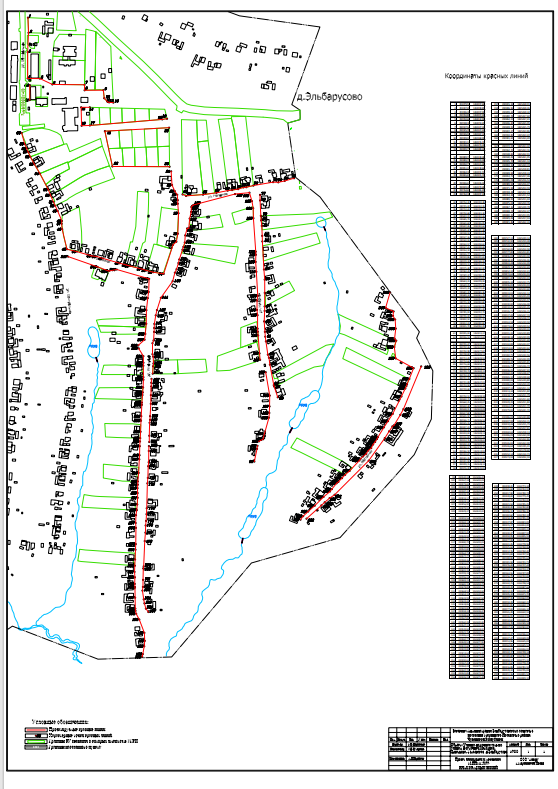 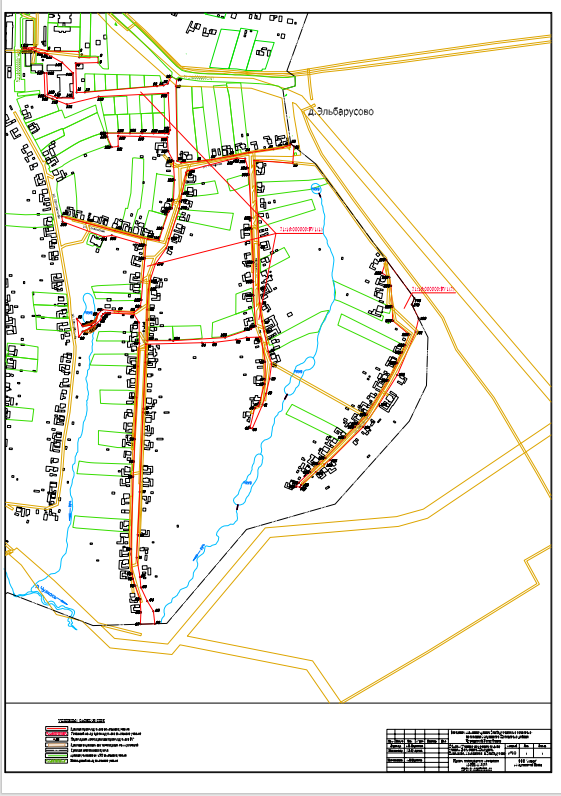 	Утверждено____________________________________________________________________________________________________________________________________________от ____________________ г. № _____ПРОЕКТ  ПЛАНИРОВКИ И МЕЖЕВАНИЯ ТЕРРИТОРИИ линейного объекта: «Улично-дорожная сеть деревни Эльбарусово ул.Школьная, ул.Новошкольная, ул.Центральная, ул.Лесная, ул.Симагой  Эльбарусовского  сельского поселенияМариинско-Посадского районаЧувашской Республики» (утверждаемая часть) 11.ППМТ.2022Директор                                                                                   Т.И.ЦарапкинаКадастровый инженер                                                              Е.В.Кутаркина           Заказчик: Администрация Эльбарусовского сельского поселения  Мариинско-Посадского района Чувашской РеспубликиПРОЕКТ ПЛАНИРОВКИ И МЕЖЕВАНИЯ ТЕРРИТОРИИ линейного объекта: «Улично-дорожная сеть деревни Эльбарусово ул.Школьная, ул.Новошкольная, ул.Центральная, ул.Лесная, ул.Симагой Эльбарусовского  сельского поселенияМариинско-Посадского районаЧувашской Республики» (утверждаемая часть) 11.ППМТ.2022СодержаниеПРОЕКТ ПЛАНИРОВКИ ТЕРРИТОРИИ1.Общие положенияПроектная документация на формирование земельного участка линейного объекта: «Улично-дорожная сеть деревни Эльбарусово ул.Школьная, ул.Новошкольная, ул.Центральная, ул.Лесная, ул.Симагой  Эльбарусовского  сельского поселения Мариинско-Посадского района Чувашской Республики» разработана ООО «Альфа» согласно договора  № 48-ю от 24.10.2022г.  с Администрацией Эльбарусовского сельского поселения Мариинско-Посадского района Чувашской Республики, технического задания и постановления администрации Эльбарусовского сельского поселения Мариинско-Посадского района Чувашской Республики № 74 от 20.10.2022г.В соответствии со ст.43 Градостроительного кодекса Российской Федерации подготовка проекта межевания территории осуществляется в целях определения местоположения границ образуемых и изменяемых земельных участков.При утверждении проекта планировки территории утверждаются: красные линии; предложения по трассировке дорог, улиц; места размещения объектов инженерной и транспортной инфраструктуры; предложения по установлению границ зон планируемого размещения объектов капитального строительства и реконструкции.Настоящим проектом планировки территории предусматриваются действия по определению местоположения границ образуемого земельного участка с целью его использования под улично-дорожной сетью по улицам Школьная, Новошкольная, Центральная, Лесная, Симагой деревни Эльбарусово. Границы земельного участка определяются в соответствии с территориальным зонированием с учетом существующей улично-дорожной сети населенного пункта.Проект планировки территории выполнен в системе координат МСК-21, используемой при ведении Единого государственного реестра недвижимости в  Чувашской Республике.Проект планировки территории разрабатывается в целях формирования земельного участка под улично-дорожной сетью д.Эльбарусово.  Местоположение объекта: Чувашская Республика, Мариинско-Посадский район, Эльбарусовское сельское поселение, д.Эльбарусово, ул.Школьная, ул.Новошкольная, ул.Центральная, ул.Лесная, ул.Симагой в границах кадастровых  кварталов 21:16:160306, 21:16:160307, 21:16:160308, 21:16:160310, 21:16:160311, 21:16:160312,  21:16:160315, 21:16:160319.Нормативные правовые и нормативно-технические документы:1.Земельный кодекс Российской Федерации от 25.10.2001 № 136-ФЗ (с изменениями).2.Градостроительный кодекс Российской Федерации от 29.12.2004 №190-ФЗ(с изменениями).3.Федеральный закон «О землеустройстве» от 18.06.2001 № 78-ФЗ.4.Федеральный закон «О кадастровой деятельности» от 28.07.2007 № 221-ФЗ.5.Федеральный закон «О государственной регистрации недвижимости» от 13 июля 2015 года N 218-ФЗ6.Постановление Правительства РФ от 12 мая 2017 г. N 564 "Об утверждении Положения о составе и содержании документации по планировке территории, предусматривающей размещение одного или нескольких линейных объектов". 7.СП 42.13330.2011 Градостроительство. Планировка и застройка городских и сельских поселений. Актуализированная редакция СНИП 2.07.01-89.8.РДС 30-201-98 Инструкция о порядке проектирования и установления красных линий в городах и других поселениях Российской Федерации.9.СНиП 11-04-2003 Инструкция о порядке разработки, согласования, экспертизы и утверждения градостроительной документации.В качестве исходных материалов и документов использовались:-правила землепользования и застройки Эльбарусовского сельского поселения Мариинско-Посадского района Чувашской Республики;-техническое задание на разработку проекта планировки и межевания территории;-сведения Государственного кадастра недвижимости: кадастровые планы территории кадастровых кварталов 21:16:160306, 21:16:160307, 21:16:160308, 21:16:160310, 21:16:160311, 21:16:160312,  21:16:160315, 21:16:160319, 21:16:000000.2.Сведения о планируемой территорииПланируемая территория расположена в д.Эльбарусово Эльбарусовского сельского поселения Мариинско-Посадского района Чувашской Республики.В соответствии со сведениями ЕГРН в границах проектируемой территории установлены публичные сервитуты в виде охранных зон газопроводов, линий электропередачи. Установление новых границ зон действия публичных сервитутов проектом не предусмотрены.Объекты культурного наследия в границах проектируемой территории отсутствуют.В границах проектируемой территории не предусматривается размещение общественно-деловой и жилой застройки.Проектируемую территорию затрагивают существующие инженерные коммуникации: водопровод, газопровод низкого давления, ЛЭП 0.4 кВ. Обеспечение сохранности и функционирования инженерных коммуникаций  решается рабочими проектами строительства объектов в соответствии с техническими условиями служб, осуществляющих обслуживание данных коммуникаций.Существующая дорожная сеть имеет асфальтное, щебеночное и гравийное покрытие, а также без покрытия (грунтовые). В месте пересечения существующей дорожной сети с водным объектом (реки Чулкась)  имеется ранее возведенный деревянный пешеходный мост. В месте пересечения существующей дорожной сети с водным объектом (приток реки Чулкась) имеется ранее возведенная земляная дамба с водопропускной трубой.3.Предложения по установлению линий градостроительного регулированияЗадачей разработки проекта планировки территории является установление красных линий, составляющих внутренний каркас проектируемой территории с целью ее устойчивого развития, а также выделения территории общего пользования (территории, которой беспрепятственно может пользоваться неограниченный круг лиц, в том числе площади, улицы, проезды и т.д.), которая также является местом размещения линий электропередачи, линий связи, трубопроводов и иных линейных сооружений и объектов общественной инфраструктуры.На проектируемой территории отсутствуют утверждённые красные линии, поэтому в проекте планировки территории даются предложения по установлению красных линий на проектируемом участке. Красные линии разработаны исходя из сложившейся градостроительной ситуации в разработанных границах проектирования территории.Основным принципом установления красных линий в данном проекте является сохранение существующих земельных участков, стоящих на кадастровом учёте и обеспечение максимальной ширины профиля улицы на тех местах, где это возможно. Красные линии определены границами проектируемой территории с учётом существующих и проектируемых пересечений и примыканий автодороги.Координаты точек устанавливаемых красных линий представлены в таблице:КАТАЛОГ КООРДИНАТкрасных линий4.Предложения по установлению границ земельных участков, на которых расположены объекты строительстваВ границах проекта планировки не предусматривается размещение общественно-деловой и жилой застройки.  Проектируемая территория пересекает границы охранных зон, установленных для охраны газопровода низкого давления и линий электропередачи. 5.Предложения по установлению границ и разрешённого использования образуемых земельных участков Проектируемая территория, согласно Правилам землепользования и застройки Эльбарусовского сельского поселения,  расположена в территориальной зоне  Ж1 «Жилая зона» (зона застройки индивидуальными жилыми домами), и зоне Р «Зона рекреационного назначения», затрагивает водоохранную зону реки Чулкась.Для выполнения проектного задания образуется один земельный участок с разрешённым использованием «улично-дорожная сеть» в границах деревни Эльбарусово на общей площади 60101 кв.м. (земли наразграниченной государственной собственности), участок ограничен существующими земельными участками граждан и других лиц, границей населенного пункта Эльбарусово.При проектировании и строительстве проезжей части уличной сети в границах образуемого земельного участка следует предусмотреть устройство новых водопропускных сооружений в местах пересечения с водными объектами и природоохранные мероприятия, не допускающие загрязнение водных объектов.  ПРОЕКТ МЕЖЕВАНИЯ ТЕРРИТОРИИ1.Основания для проектированияПроект межевания территории линейного объекта: «Улично-дорожная сеть деревни Эльбарусово ул.Школьная, ул.Новошкольная, ул.Центральная, ул.Лесная, ул.Симагой  Эльбарусовского  сельского поселения Мариинско-Посадского района Чувашской Республики»    разработан согласно договору между ООО «Альфа» и Администрацией Эльбарусовского сельского поселения Мариинско-Посадского района Чувашской Республики от  24.10.2022 г. № 48-ю.Основанием для разработки проектной документации является постановление администрации Эльбарусовского сельского поселения Мариинско-Посадского района  Чувашской Республики от 20.10.2022 г. № 74 «О разработке проекта планировки и межевания территории линейного объекта».  2.Предложения по установлению границ и разрешённого использования проектируемых земельных участковДля размещения улично-дорожной сети по улицам Школьная, Новошкольная, Центральная, Лесная, Симагой д.Эльбарусово проектом предусмотрено образование одного земельного участка в границах населенного пункта Эльбарусово.Границы образуемого земельного участка принимаются с учётом ранее сложившихся границ земельных участков граждан и других участков. Образуемый в границах населенного пункта земельный участок относится к землям общего пользования, в связи с этим не требуется установление сервитутов на данный участок для обеспечения доступа к объектам социального и общественного назначения и земельным участками граждан. Проектом межевания не предусматривается изменение существующих границ земельных участков.Проектируемая территория линейного объекта примыкает к земельным участкам с кадастровыми номерами 21:16:000000:7400 с разрешенным использованием «Для обслуживания автомобильных дорог» и 21:16:000000:167 с разрешенным использованием «Под автомобильной дорогой "Волга-Марпосад" - с.Первое Чурашево - "Марпосад-Аксарино"». Ширина полосы земельного участка ограничена существующими земельными участками. Общая протяженность образуемого участка улично-дорожной сети составляет 6466 м. В таблице 1 приведены сведения об образуемых земельных участках.Таблица 1.Сведения об образуемых земельных участкахВ границах образуемого земельного участка находится один вкрапленный земельный участок с кадастровым номером 21:16:160306:271 площадью 2207 кв.м. с разрешенным использованием «Историко-культурная деятельность».В таблице 2 приведён каталог координат характерных точек образуемого земельного участка.3.Заключение о соответствии разработанной документации требованиям законодательства о градостроительной деятельности.Документация по межеванию территории линейного объекта «Улично-дорожная сеть деревни Эльбарусово ул.Школьная, ул.Новошкольная, ул.Центральная, ул.Лесная, ул.Симагой  Эльбарусовского  сельского поселения Мариинско-Посадского района Чувашской Республики»   выполнена на основании правил землепользования и застройки Эльбарусовского сельского поселения Мариинско-Посадского района Чувашской Республики, в соответствии с требованиями технических регламентов, нормативов градостроительного проектирования, градостроительных регламентов с учётом границ территорий объектов культурного наследия, границ зон с особыми условиями использования территорий, а также с требованиями Федерального закона «384-ФЗ «Технический регламент о безопасности зданий и сооружений», обеспечивающих безопасную эксплуатацию зданий, строений и сооружений и безопасное использование прилегающих к ним территорий с соблюдением технических условий.Графический материал к основной части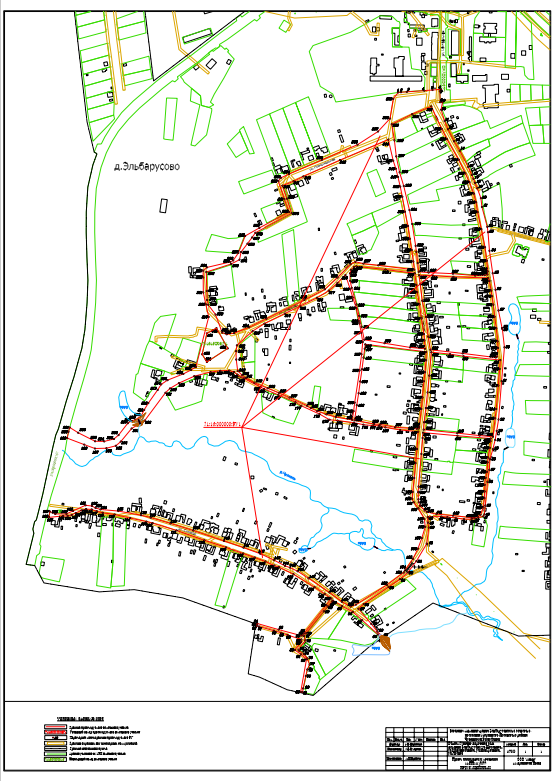 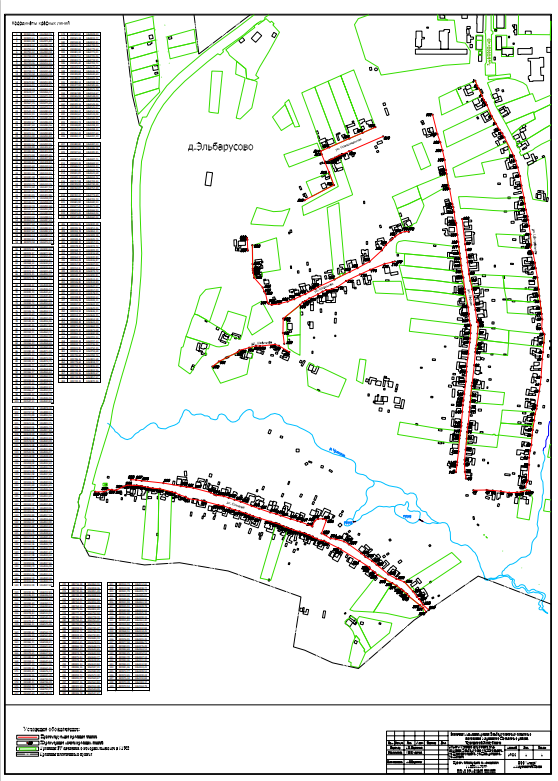 Утверждено________________________________________________________________________________________________________________________________от ___________________ г. № _____ПРОЕКТ  ПЛАНИРОВКИ И МЕЖЕВАНИЯ ТЕРРИТОРИИ линейного объекта: «Улично-дорожная сеть деревни Эльбарусово ул.Таежная, ул.Парковая, ул.Молодежная  Эльбарусовского  сельского поселенияМариинско-Посадского районаЧувашской Республики» (утверждаемая часть) 12.ППМТ.2022Кадастровый инженер                                                            Е.В.КутаркинаДиректор                                                                                   Т.И.ЦарапкинаЗаказчик: Администрация Эльбарусовского сельского поселения  Мариинско-Посадского района Чувашской РеспубликиПРОЕКТ ПЛАНИРОВКИ И МЕЖЕВАНИЯ ТЕРРИТОРИИлинейного объекта: «Улично-дорожная сеть деревни Эльбарусово ул.Таежная, ул.Парковая, ул.Молодежная  Эльбарусовского  сельского поселенияМариинско-Посадского районаЧувашской Республики» (утверждаемая часть) 12.ППМТ.2022СодержаниеПРОЕКТ ПЛАНИРОВКИ ТЕРРИТОРИИ1.Общие положенияПроектная документация на формирование земельного участка линейного объекта: «Улично-дорожная сеть деревни Эльбарусово ул.Таежная, ул.Парковая, ул.Молодежная  Эльбарусовского  сельского поселения Мариинско-Посадского района Чувашской Республики» разработана ООО «Альфа» согласно договора  № 47-ю от 24.10.2022 г.  с Администрацией Эльбарусовского сельского поселения Мариинско-Посадского района Чувашской Республики, технического задания и постановления администрации Эльбарусовского сельского поселения Мариинско-Посадского района  Чувашской Республики № 73 от 20.10.2022г.В соответствии со ст.43 Градостроительного кодекса Российской Федерации подготовка проекта межевания территории осуществляется в целях определения местоположения границ образуемых и изменяемых земельных участков.При утверждении проекта планировки территории утверждаются: красные линии; предложения по трассировке дорог, улиц; места размещения объектов инженерной и транспортной инфраструктуры; предложения по установлению границ зон планируемого размещения объектов капитального строительства и реконструкции.Настоящим проектом планировки территории предусматриваются действия по определению местоположения границ образуемого земельного участка с целью его использования под улично-дорожной сетью по улицам Таежная, Парковая, Молодежная  деревни Эльбарусово. Границы земельного участка определяются в соответствии с территориальным зонированием с учетом существующей улично-дорожной сети населенного пункта.Проект планировки территории выполнен в системе координат МСК-21, используемой при ведении Единого государственного реестра недвижимости в  Чувашской Республике.Проект планировки территории разрабатывается в целях формирования земельного участка под улично-дорожной сетью д.Эльбарусово.  Местоположение объекта: Чувашская Республика, Мариинско-Посадский район, Эльбарусовское сельское поселение, д.Эльбарусово, ул.Таежная, ул.Парковая, ул.Молодежная, в границах кадастровых  кварталов 21:16:160303, 21:16:160304, 21:16:121403.Нормативные правовые и нормативно-технические документы:1.Земельный кодекс Российской Федерации от 25.10.2001 № 136-ФЗ (с изменениями).2.Градостроительный кодекс Российской Федерации от 29.12.2004 №190-ФЗ(с изменениями).3.Федеральный закон «О землеустройстве» от 18.06.2001 № 78-ФЗ.4.Федеральный закон «О кадастровой деятельности» от 28.07.2007 № 221-ФЗ.5.Федеральный закон «О государственной регистрации недвижимости» от 13 июля 2015 года N 218-ФЗ6.Постановление Правительства РФ от 12 мая 2017 г. N 564 "Об утверждении Положения о составе и содержании документации по планировке территории, предусматривающей размещение одного или нескольких линейных объектов". 7.СП 42.13330.2011 Градостроительство. Планировка и застройка городских и сельских поселений. Актуализированная редакция СНИП 2.07.01-89.8.РДС 30-201-98 Инструкция о порядке проектирования и установления красных линий в городах и других поселениях Российской Федерации.9.СНиП 11-04-2003 Инструкция о порядке разработки, согласования, экспертизы и утверждения градостроительной документации.В качестве исходных материалов и документов использовались:-правила землепользования и застройки Эльбарусовского сельского поселения Мариинско-Посадского района Чувашской Республики;-техническое задание на разработку проекта планировки и межевания территории;-сведения Государственного кадастра недвижимости: -кадастровые планы территории кадастровых кварталов 21:16:160303, 21:16:160304, 21:16:121403, 21:16:000000.2.Сведения о планируемой территорииПланируемая территория расположена в д.Эльбарусово Эльбарусовского сельского поселения Мариинско-Посадского района Чувашской Республики.В соответствии со сведениями ЕГРН в границах проектируемой территории установлены публичные сервитуты в виде охранных зон газопроводов, линий электропередачи. Установление новых границ зон действия публичных сервитутов проектом не предусмотрены.Объекты культурного наследия в границах проектируемой территории отсутствуют.В границах проектируемой территории не предусматривается размещение общественно-деловой и жилой застройки.Проектируемую территорию затрагивают существующие инженерные коммуникации: водопровод, газопровод низкого давления, ЛЭП 0.4 кВ. Обеспечение сохранности и функционирования инженерных коммуникаций  решается рабочими проектами строительства объектов в соответствии с техническими условиями служб, осуществляющих обслуживание данных коммуникаций.Существующая дорожная сеть имеет щебеночное и гравийное покрытие, а также без покрытия (грунтовые). 3.Предложения по установлению линий градостроительного регулированияЗадачей разработки проекта планировки территории является установление красных линий, составляющих внутренний каркас проектируемой территории с целью ее устойчивого развития, а также выделения территории общего пользования (территории, которой беспрепятственно может пользоваться неограниченный круг лиц, в том числе площади, улицы, проезды и т.д.), которая также является местом размещения линий электропередачи, линий связи, трубопроводов и иных линейных сооружений и объектов общественной инфраструктуры.На проектируемой территории отсутствуют утверждённые красные линии, поэтому в проекте планировки территории даются предложения по установлению красных линий на проектируемом участке. Красные линии разработаны исходя из сложившейся градостроительной ситуации в разработанных границах проектирования территории.Основным принципом установления красных линий в данном проекте является сохранение существующих земельных участков, стоящих на кадастровом учёте и обеспечение максимальной ширины профиля улицы на тех местах, где это возможно. Красные линии определены границами проектируемой территории с учётом существующих и проектируемых пересечений и примыканий автодороги.Координаты точек устанавливаемых красных линий представлены в таблице:КАТАЛОГ КООРДИНАТкрасных линий4.Предложения по установлению границ земельных участков, на которых расположены объекты строительстваВ границах проекта планировки не предусматривается размещение общественно-деловой и жилой застройки.  Проектируемая территория пересекает границы охранных зон, установленных для охраны газопровода низкого давления и линий электропередачи. 5.Предложения по установлению границ и разрешённого использования образуемых земельных участков Проектируемая территория, согласно Правилам землепользования и застройки Эльбарусовского сельского поселения,  расположена в территориальной зоне  Ж1 «Жилая зона» (зона застройки индивидуальными жилыми домами) и в зоне СХ-2 (Зона, занятая объектами сельскохозяйственного назначения).Для выполнения проектного задания образуется один многоконтурный земельный участок, состоящий из двух контуров с разрешённым использованием «улично-дорожная сеть» в границах деревни Эльбарусово на землях наразграниченной государственной собственности. Участок ограничен существующими земельными участками граждан и других лиц, границей населенного пункта Эльбарусово.Площадь многоконтурного земельного участка составляет 16051 кв.м., в том числе: -площадь первого контура составляет 4480 кв.м. (ул.Таежная), -площадь второго контура составляет 11571 кв.м. (ул.Парковая и ул.Молодежная). Для обеспечения необходимой  ширины улицы Парковая  проектом предусмотрено образование земельного участка из земель сельскохозяйственного назначения  площадью 644 кв.м. с разрешенным использованием  «сельскохозяйственное использование». Участок расположен в территориальной зоне СХ-2 «Зона, занятая объектами сельскохозяйственного назначения».При проектировании инженерных коммуникаций в границах планируемой территории требуется согласование с владельцами существующих сетей газоснабжения и электроснабжения с целью недопущения повреждения сетей. ПРОЕКТ МЕЖЕВАНИЯ ТЕРРИТОРИИ1.Основания для проектированияПроект межевания территории линейного объекта: «Улично-дорожная сеть деревни Эльбарусово ул.Таежная, ул.Парковая, ул.Молодежная  Эльбарусовского  сельского поселения Мариинско-Посадского района Чувашской Республики»    разработан согласно договору между ООО «Альфа» и Администрацией Эльбарусовского сельского поселения Мариинско-Посадского района Чувашской Республики от 24.10.2022г. №47-ю.Основанием для разработки проектной документации является постановление администрации Эльбарусовского сельского поселения Мариинско-Посадского района  Чувашской Республики от 20.10.2022г. № 73 «О разработке проекта планировки и межевания территории линейного объекта».  2.Предложения по установлению границ и разрешённого использования проектируемых земельных участковПроект межевания территории  выполнен  на  основании  статьи  11.3. Земельного кодекса Российской Федерации и разработан в целях определения границ  и  площади  земельных  участков,  необходимых  для  устройства дорожной сети населённого пункта и размещения коммуникаций (сетей водопровода, газопровода и т.д.) .При подготовке проекта межевания территории определение местоположения границ образуемых земельных участков осуществляется в соответствии с градостроительными регламентами Правил землепользования и застройки Эльбарусовского сельского поселения.Проект межевания территории выполнен в системе координат МСК-21, используемой при ведении Единого государственного реестра недвижимости в  Чувашской Республике.Для размещения улично-дорожной сети по улицам Таежная, Парковая, Молодежная д.Эльбарусово проектом предусмотрено образование одного многоконтурного земельного участка, состоящего из двух контуров, в границах населенного пункта Эльбарусово и одного земельного участка из земель сельскохозяйственного назначения.Разрешённое использование образуемого в границах населенного пункта земельного участка: «улично-дорожная сеть».Вне границ населённого пункта на землях сельскохозяйственного назначения образуется земельный участок с разрешённым использованием: «сельскохозяйственное использование». После проведения кадастрового учёта данный земельный участок подлежит переводу в земли транспорта.Границы образуемых земельных участков принимаются с учётом ранее сложившихся границ земельных участков граждан и других участков. Образуемый в границах населенного пункта земельный участок относится к землям общего пользования, в связи с этим не требуется установление сервитутов на данный участок для обеспечения доступа к объектам социального и общественного назначения и земельным участками граждан. Проектом межевания не предусматривается изменение существующих границ земельных участков.Проектируемая территория линейного объекта примыкает к земельному участку с кадастровым номером 21:16:000000:167 с разрешенным использованием «Под автомобильной дорогой "Волга-Марпосад" - с.Первое Чурашево - "Марпосад-Аксарино"». Ширина полосы земельного участка ограничена существующими земельными участками. Общая протяженность образуемого участка улично-дорожной сети по данному проекту в границах населенного пункта составляет 1501 м., по землям сельскохозяйственного назначения – 80 м.В таблице 1 приведены сведения об образуемом земельном участке.Таблица 1.Сведения об образуемых земельных участкахОбразуемый земельный участок с условным номером 21:16:160303:ЗУ2 после внесения сведений в ЕГРН подлежит включению в границы населенного пункта д.Эльбарусово с изменением разрешенного использования на «улично-дорожная сеть». В таблице 2 приведён каталог координат характерных точек образуемого земельного участка.3.Заключение о соответствии разработанной документации требованиям законодательства о градостроительной деятельности.Документация по межеванию территории линейного объекта «Улично-дорожная сеть деревни Эльбарусово ул.Таежная, ул.Парковая, ул.Молодежная  Эльбарусовского  сельского поселения Мариинско-Посадского района Чувашской Республики»   выполнена на основании правил землепользования и застройки Эльбарусовского сельского поселения Мариинско-Посадского района Чувашской Республики, в соответствии с требованиями технических регламентов, нормативов градостроительного проектирования, градостроительных регламентов с учётом границ территорий объектов культурного наследия, границ зон с особыми условиями использования территорий, а также с требованиями Федерального закона «384-ФЗ «Технический регламент о безопасности зданий и сооружений», обеспечивающих безопасную эксплуатацию зданий, строений и сооружений и безопасное использование прилегающих к ним территорий с соблюдением технических условий.Графический материал к основной части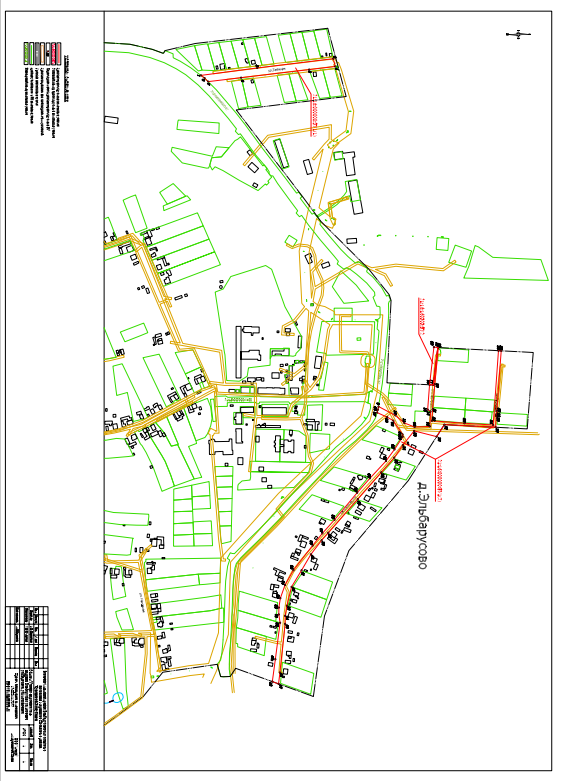 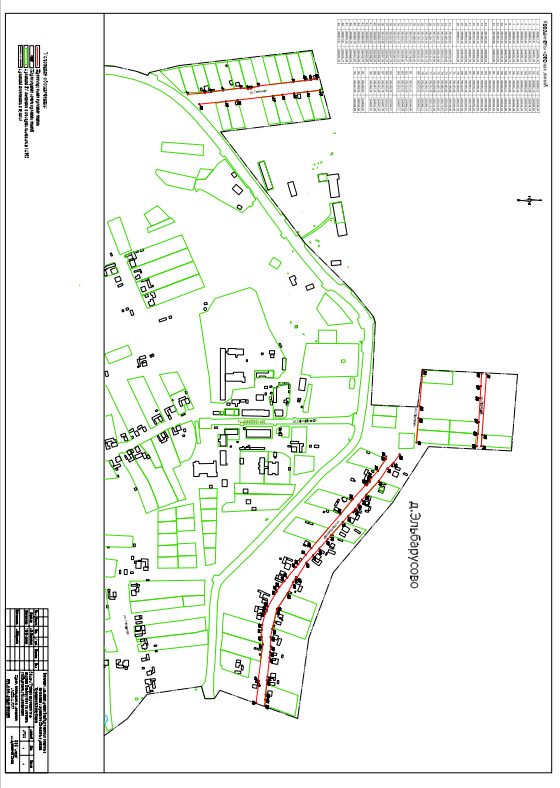 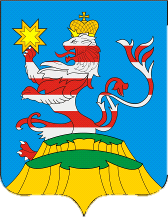 ПОСАДСКИЙВЕСТНИК2022декабрь, 26,понедельник,№ 53ЧĂВАШ РЕСПУБЛИКИСĔНТĔРВĂРРИ РАЙОНĚЧУВАШСКАЯ РЕСПУБЛИКА МАРИИНСКО-ПОСАДСКИЙ РАЙОН  УРХАС-КУШКĂ ПОСЕЛЕНИЙĚН  ХУТЛĂХĚ ЙЫШĂНУ2022.12.20 65 №Урхас-кушка сали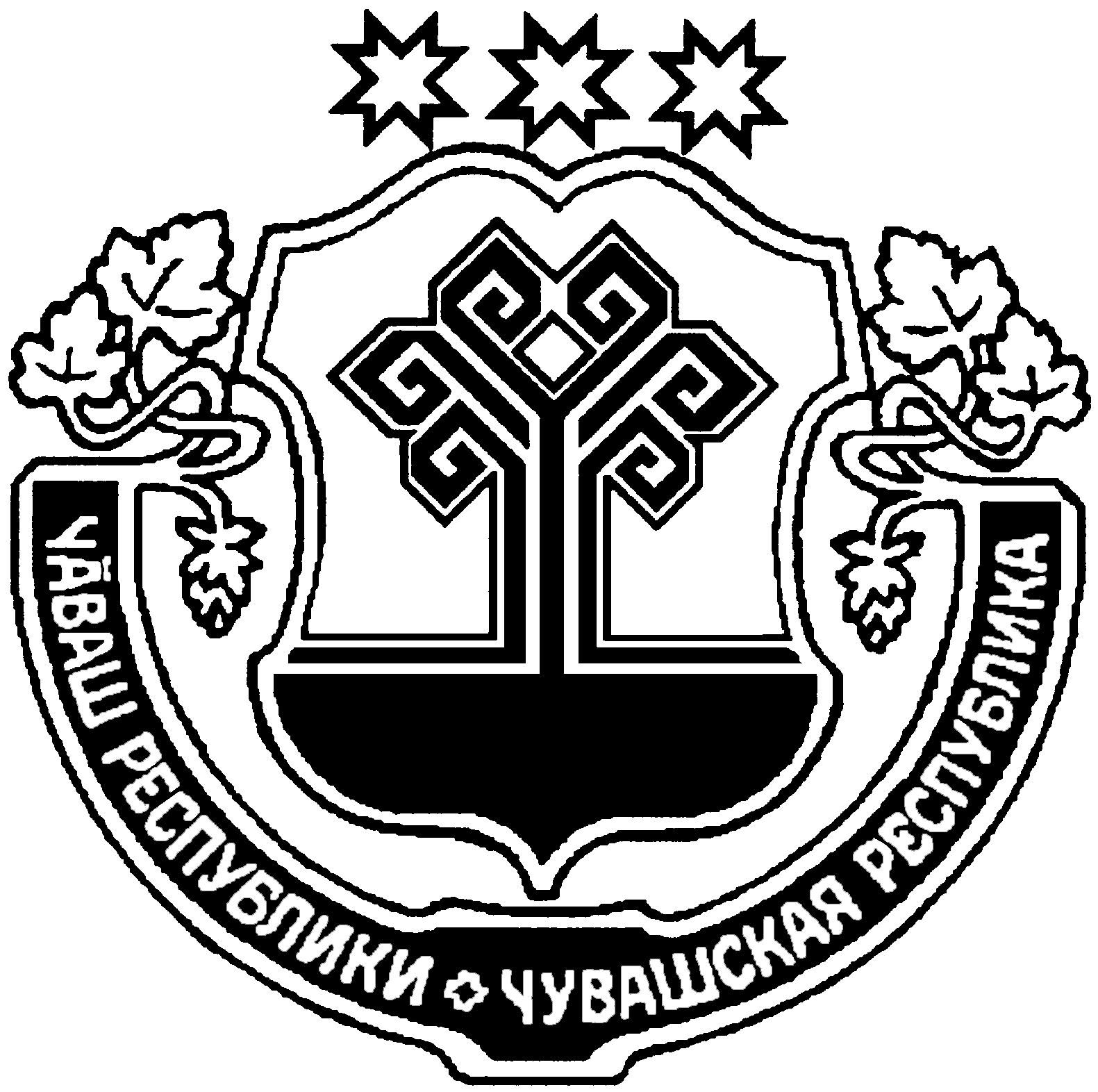 АДМИНИСТРАЦИЯПЕРВОЧУРАШЕВСКОГО СЕЛЬСКОГО ПОСЕЛЕНИЯ ПОСТАНОВЛЕНИЕ 20.12.2022 № 65село Первое ЧурашевоN п/пНаименование мероприятияСроки реализацииОтветственный исполнитель12341.Утверждение предельной численности и фонда оплаты труда работников администрации Первочурашевского сельского поселения Мариинско-Посадского района Чувашской Республики и фонда оплаты труда казенных учреждений Первочурашевского сельского поселения Мариинско-Посадского района Чувашской Республики на 2022 годдекабрь 2022 г.администрация Первочурашевского сельского поселения Мариинско-Посадского района Чувашской Республики2.Внесение изменений в муниципальные программы Первочурашевского сельского поселения Мариинско-Посадского района Чувашской Республики в целях их приведения в соответствие с решением о бюджете не позднее трех месяцев со дня вступления в силу Решения о бюджете администрация Первочурашевского сельского поселения Мариинско-Посадского района Чувашской РеспубликиЧĂВАШ РЕСПУБЛИКИСĔНТĔРВĂРРИ РАЙОНĚЧУВАШСКАЯ РЕСПУБЛИКА МАРИИНСКО-ПОСАДСКИЙ РАЙОН  УРХАС-КУШКĂ ПОСЕЛЕНИЙĚН  ХУТЛĂХĚ ЙЫШĂНУ2022.12.20 66 №Урхас-кушка сали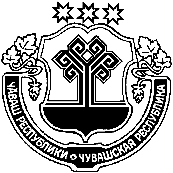 АДМИНИСТРАЦИЯПЕРВОЧУРАШЕВСКОГО СЕЛЬСКОГО ПОСЕЛЕНИЯ ПОСТАНОВЛЕНИЕ 20.12.2022 № 66село Первое ЧурашевоПредельная численность (единиц)Фонд оплаты труда (тыс.рублей)123Администрация Первочурашевского сельского поселения Мариинско-Посадского района Чувашской Республики31 404,5ВСЕГО31 404,5№п/пНаименование разделаФонд оплаты труда за счĂт бюджетаФонд оплаты труда за счĂт доходов от иной приносящей доход деятельности12341Национальная оборона102,6-ВСЕГО102,6-ЧĂВАШРЕСПУБЛИКИCĔНТĔРВĂРРИ РАЙОНĔЧУВАШСКАЯ РЕСПУБЛИКАМАРИИНСКО-ПОСАДСКИЙРАЙОНСĔНТĔРПУÇ ЯЛПОСЕЛЕНИЙĚНАДМИНИСТРАЦИЙĔЙ Ы Ш Ă Н У 2022.12.20 № 81Сĕнтĕрпуç ялĕАДМИНИСТРАЦИЯБОЛЬШЕШИГАЕВСКОГОСЕЛЬСКОГО ПОСЕЛЕНИЯП О С Т А Н О В Л Е Н И Е20.12.2022 № 81д. Большое ШигаевоПредельная численность (единиц)Фонд оплаты труда (тыс.рублей)123Администрация Большешигаевского сельского поселения Мариинско-Посадского района Чувашской Республики31 282,9ВСЕГО31 282,9№п/пНаименование разделаФонд оплаты труда за счĂт бюджетаФонд оплаты труда за счĂт доходов от иной приносящей доход деятельности12341Национальная оборона115,3-2Национальная безопасность и правоохранительная деятельность263,7-ВСЕГО379,0-ЧĂВАШ РЕСПУБЛИКИСĔНТĔРВĂРРИ РАЙОНĚЧУВАШСКАЯ РЕСПУБЛИКА МАРИИНСКО-ПОСАДСКИЙ РАЙОН  СĚНТĚРПУÇ ПОСЕЛЕНИЙĚН ЯЛ ХУТЛĂХĚ ЙЫШĂНУ2022.12.20 82 №Сентерпус ялĕАДМИНИСТРАЦИЯБОЛЬШЕШИГАЕВСКОГО СЕЛЬСКОГО ПОСЕЛЕНИЯ ПОСТАНОВЛЕНИЕ 20.12.2022 № 82д. Большое ШигаевоN п/пНаименование мероприятияСроки реализацииОтветственный исполнитель12341.Утверждение предельной численности и фонда оплаты труда работников администрации Большешигаевского сельского поселения Мариинско-Посадского района Чувашской Республики и фонда оплаты труда казĂнных учреждений Большешигаевского сельского поселения Мариинско-Посадского района Чувашской Республики на 2022 годдекабрь 2022 г.администрация Большешигаевского сельского поселения Мариинско-Посадского района Чувашской Республики1.Внесение изменений в муниципальные программы Большешигаевского сельского поселения Мариинско-Посадского района Чувашской Республики в целях их приведения в соответствие с решением о бюджете не позднее трех месяцев со дня вступления в силу Решения о бюджете администрация Большешигаевского сельского поселения Мариинско-Посадского района Чувашской РеспубликиЧĂВАШ РЕСПУБЛИКИСĔнтĔрвĂрри РАЙОНĚКУКАШНИ ЯЛ ПОСЕЛЕНИЙĚНАДМИНИСТРАЦИЙĚЙЫШĂНУ2022.12.20 58 №Кукашни ялěЧУВАШСКАЯ РЕСПУБЛИКА
МАРИИНСКО-ПОСАДСКИЙ РАЙОНАДМИНИСТРАЦИЯСУТЧЕВСКОГО СЕЛЬСКОГОПОСЕЛЕНИЯПОСТАНОВЛЕНИЕ20.12.2022 № 58деревня СутчевоПредельная численность (единиц)Фонд оплаты труда (тыс.рублей)123Администрация Сутчевского сельского поселения Мариинско-Посадского района Чувашской Республики31 389,1ВСЕГО31 389,1№п/пНаименование разделаФонд оплаты труда за счĂт бюджетаФонд оплаты труда за счĂт доходов от иной приносящей доход деятельности12341Национальная оборона113,0-ВСЕГО113,0-ЧĂВАШ РЕСПУБЛИКИСĔнтĔрвĂрри РАЙОНĚШĚНЕРПУÇ ПОСЕЛЕНИЙĚНАДМИНИСТРАЦИЙĔЙЫШАНУ2022.12.20. 79 № Шĕнерпус ялě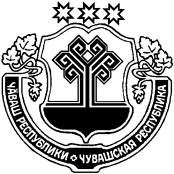 ЧУВАШСКАЯ РЕСПУБЛИКА
МАРИИНСКО-ПОСАДСКИЙ РАЙОНАДМИНИСТРАЦИЯБИЧУРИНСКОГО СЕЛЬСКОГОПОСЕЛЕНИЯПОСТАНОВЛЕНИЕ20.12.2022 № 79село БичуриноN п/пНаименование мероприятияСроки реализацииОтветственный исполнитель12341.Утверждение предельной численности и фонда оплаты труда работников администрации Бичуринского сельского поселения Мариинско-Посадского района Чувашской Республики и фонда оплаты труда казĂнных учреждений Бичуринского сельского поселения Мариинско-Посадского района Чувашской Республики на 2022 годдекабрь 2022 г.администрация Бичуринского сельского поселения Мариинско-Посадского района Чувашской Республики1.Внесение изменений в муниципальные программы Бичуринского сельского поселения Мариинско-Посадского района Чувашской Республики в целях их приведения в соответствие с решением о бюджете не позднее трех месяцев со дня вступления в силу Решения о бюджете администрация Бичуринского сельского поселения Мариинско-Посадского района Чувашской РеспубликиЧĂВАШ РЕСПУБЛИКИСĔнтĔрвĂрри РАЙОНĚШĚНЕРПУÇ ПОСЕЛЕНИЙĚНАДМИНИСТРАЦИЙĔЙЫШАНУ2022.12.20. 80 № Шĕнерпус ялěЧУВАШСКАЯ РЕСПУБЛИКА
МАРИИНСКО-ПОСАДСКИЙ РАЙОНАДМИНИСТРАЦИЯБИЧУРИНСКОГО СЕЛЬСКОГОПОСЕЛЕНИЯПОСТАНОВЛЕНИЕ20.12.2022 № 80село БичуриноПредельная численность (единиц)Фонд оплаты труда (тыс.рублей)123Администрация Бичуринского сельского поселения Мариинско-Посадского района Чувашской Республики31 358,8ВСЕГО31 358,8№п/пНаименование разделаФонд оплаты труда за счĂт бюджетаФонд оплаты труда за счĂт доходов от иной приносящей доход деятельности12341Национальная оборона113,5-ВСЕГО113,5-ЧĂВАШ РЕСПУБЛИКИСĔНТĔРВĂРРИ РАЙОНĚЧУВАШСКАЯ РЕСПУБЛИКАМАРИИНСКО-ПОСАДСКИЙ РАЙОНЧĂНКАССИ ЯЛ ПОСЕЛЕНИЙĚНАДМИНИСТРАЦИЙĚ ЙЫШĂНУ« 20 » декабря 2022 № 52Чǎнкасси ялěАДМИНИСТРАЦИЯКУГЕЕВСКОГО СЕЛЬСКОГОПОСЕЛЕНИЯПОСТАНОВЛЕНИЕ« 20 » декабря 2022 № 52деревня КугеевоПредельная численность (единиц)Фонд оплаты труда (тыс.рублей)123Администрация Кугеевского сельского поселения Мариинско-Посадского района Чувашской Республики31 237,8ВСЕГО31 237,8№п/пНаименование разделаФонд оплаты труда за счĂт бюджетаФонд оплаты труда за счĂт доходов от иной приносящей доход деятельности12341Национальная оборона59,7-ВСЕГО59,7-ЧĂВАШ РЕСПУБЛИКИСĔНТĔРВĂРРИ РАЙОНĚЧУВАШСКАЯ РЕСПУБЛИКАМАРИИНСКО-ПОСАДСКИЙ РАЙОНЧĂНКАССИ ЯЛ ПОСЕЛЕНИЙĚНАДМИНИСТРАЦИЙĚ ЙЫШĂНУ« 20 » декабря 2022 № 53Чǎнкасси ялěАДМИНИСТРАЦИЯКУГЕЕВСКОГО СЕЛЬСКОГОПОСЕЛЕНИЯПОСТАНОВЛЕНИЕ« 20 » декабря 2022 № 53деревня КугеевоN п/пНаименование мероприятияСроки реализацииОтветственный исполнитель12341.Утверждение предельной численности и фонда оплаты труда работников администрации Кугеевского сельского поселения Мариинско-Посадского района Чувашской Республики и фонда оплаты труда казĂнных учреждений Кугеевского сельского поселения Мариинско-Посадского района Чувашской Республики на 2022 годдекабрь 2022 г.администрация Кугеевского сельского поселения Мариинско-Посадского района Чувашской Республики2.Внесение изменений в муниципальные программы Кугеевского сельского поселения Мариинско-Посадского района Чувашской Республики в целях их приведения в соответствие с решением о бюджете не позднее трех месяцев со дня вступления в силу Решения о бюджете администрация Кугеевского сельского поселения Мариинско-Посадского района Чувашской РеспубликиЧĂВАШ РЕСПУБЛИКИСĔНТĔРВĂРРИ РАЙОНĚЧУВАШСКАЯ РЕСПУБЛИКАМАРИИНСКО-ПОСАДСКИЙ РАЙОНЧĂНКАССИ ЯЛ ПОСЕЛЕНИЙĚНАДМИНИСТРАЦИЙĚ ЙЫШĂНУ« 20 » декабря 2022 № 54Чǎнкасси ялěАДМИНИСТРАЦИЯКУГЕЕВСКОГО СЕЛЬСКОГОПОСЕЛЕНИЯПОСТАНОВЛЕНИЕ« 20 » декабря 2022 № 54деревня КугеевоЧĂВАШ РЕСПУБЛИКИСентерварри РАЙОНĚ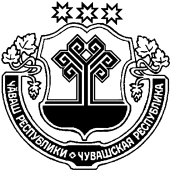 ЧУВАШСКАЯ РЕСПУБЛИКА МАРИИНСКО-ПОСАДСКИЙ РАЙОНАКСАРИН ПОСЕЛЕНИЙĚН ЯЛ ХУТЛĂХĚ ЙЫШĂНУ2022.12.20 60 №Аксарин ялě АДМИНИСТРАЦИЯАКСАРИНСКОГО СЕЛЬСКОГОПОСЕЛЕНИЯПОСТАНОВЛЕНИЕ 20.12.2022 № 60деревня АксариноЧĂВАШ РЕСПУБЛИКИСĔНТĔРВĂРРИ РАЙОНĚЧУВАШСКАЯ РЕСПУБЛИКА МАРИИНСКО-ПОСАДСКИЙ РАЙОН АКСАРИН ПОСЕЛЕНИЙĚН ЯЛ ХУТЛĂХĚ ЙЫШĂНУ2022. 12.20. 61 №Аксарин ялĕАДМИНИСТРАЦИЯАКСАРИНСКОГО СЕЛЬСКОГО ПОСЕЛЕНИЯ ПОСТАНОВЛЕНИЕ20.12. 2022 № 61деревня АксариноN п/пНаименование мероприятияСроки реализацииОтветственный исполнитель12341.Утверждение предельной численности и фонда оплаты труда работников администрации Аксаринского сельского поселения Мариинско-Посадского района Чувашской Республики и фонда оплаты труда казĂнных учреждений Аксаринского сельского поселения Мариинско-Посадского района Чувашской Республики на 2022 годдекабрь 2022 г.администрация Аксаринского сельского поселения Мариинско-Посадского района Чувашской Республики2.Внесение изменений в муниципальные программы Аксаринского сельского поселения Мариинско-Посадского района Чувашской Республики в целях их приведения в соответствие с решением о бюджете не позднее трех месяцев со дня вступления в силу Решения о бюджете администрация Аксаринского сельского поселения Мариинско-Посадского района Чувашской РеспубликиЧĂВАШ РЕСПУБЛИКИСĔнтĔрвĂрри РАЙОНĚАКСАРИН ПОСЕЛЕНИЙĚНЯЛ ХУТЛĂХĚ ЙЫШĂНУ2022 12.20. 62 №Аксарин ялě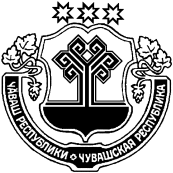 ЧУВАШСКАЯ РЕСПУБЛИКА МАРИИНСКО-ПОСАДСКИЙ РАЙОН АДМИНИСТРАЦИЯАКСАРИНСКОГО СЕЛЬСКОГОПОСЕЛЕНИЯПОСТАНОВЛЕНИЕ20.12.2022 № 62деревня АксариноПредельная численность (единиц)Фонд оплаты труда (тыс.рублей)123Администрация Аксаринского сельского поселения Мариинско-Посадского района Чувашской Республики31 321,6ВСЕГО31 321,6№п/пНаименование разделаФонд оплаты труда за счĂт бюджетаФонд оплаты труда за счĂт доходов от иной приносящей доход деятельности12341Национальная оборона75,1-ВСЕГО75,1-ЧĂВАШ РЕСПУБЛИКИСЕнтЕрвĂрри РАЙОНĚ 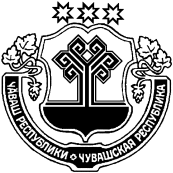 ЧУВАШСКАЯ РЕСПУБЛИКА МАРИИНСКО-ПОСАДСКИЙ РАЙОН ОКТЯБРЬСКИ ПОСЕЛЕНИЙĚН АДМИНИСТРАЦИЙЕ ЙЫШĂНУ« 16 » декабря 2022 № 102Октябрьски ялěАДМИНИСТРАЦИЯОКТЯБРЬСКОГО СЕЛЬСКОГОПОСЕЛЕНИЯ ПОСТАНОВЛЕНИЕ« 16 » декабря 2022 № 102село Октябрьское№ п/пНаименование имуществаИнвентарный номерГод выпускаБалансовая стоимость, в руб.1 Прицеп-емкость (к838м) 10852000024 200574 634,08ЧĂВАШ РЕСПУБЛИКИСЕнтЕрвĂрри РАЙОНĚ ЧУВАШСКАЯ РЕСПУБЛИКА МАРИИНСКО-ПОСАДСКИЙ РАЙОН ОКТЯБРЬСКИ ПОСЕЛЕНИЙĚН АДМИНИСТРАЦИЙЕ ЙЫШĂНУ« 20 » декабря 2022 № 103Октябрьски ялěАДМИНИСТРАЦИЯОКТЯБРЬСКОГО СЕЛЬСКОГОПОСЕЛЕНИЯ ПОСТАНОВЛЕНИЕ« 20 » декабря 2022 № 103село ОктябрьскоеПредельная численность (единиц)Фонд оплаты труда (тыс.рублей)123Администрация Октябрьского сельского поселения Мариинско-Посадского района Чувашской Республики31 475,4ВСЕГО31 475,4№п/пНаименование разделаФонд оплаты труда за счĂт бюджетаФонд оплаты труда за счĂт доходов от иной приносящей доход деятельности12341Национальная оборона111,5-2Национальная безопасность и правоохранительная деятельность124,7-ВСЕГО236,2-ЧĂВАШ РЕСПУБЛИКИСЕнтЕрвĂрри РАЙОНĚ ЧУВАШСКАЯ РЕСПУБЛИКА МАРИИНСКО-ПОСАДСКИЙ РАЙОН ОКТЯБРЬСКИ ПОСЕЛЕНИЙĚН АДМИНИСТРАЦИЙЕ ЙЫШĂНУ« 20 » декабря 2022 № 104Октябрьски ялěАДМИНИСТРАЦИЯОКТЯБРЬСКОГО СЕЛЬСКОГОПОСЕЛЕНИЯ ПОСТАНОВЛЕНИЕ« 20 » декабря 2022 № 104село ОктябрьскоеN п/пНаименование мероприятияСроки реализацииОтветственный исполнитель12341.Утверждение предельной численности и фонда оплаты труда работников администрации Октябрьского сельского поселения Мариинско-Посадского района Чувашской Республики и фонда оплаты труда казĂнных учреждений Октябрьского сельского поселения Мариинско-Посадского района Чувашской Республики на 2022 годдекабрь 2022 г.администрация Октябрьского сельского поселения Мариинско-Посадского района Чувашской Республики2.Внесение изменений в муниципальные программы Октябрьского сельского поселения Мариинско-Посадского района Чувашской Республики в целях их приведения в соответствие с решением о бюджете не позднее трех месяцев со дня вступления в силу Решения о бюджете администрация Октябрьского сельского поселения Мариинско-Посадского района Чувашской РеспубликиЧĂВАШ РЕСПУБЛИКИСĔнтĔрвĂрри РАЙОНĚПРИВОЛЖСКИ ЯЛ ПОСЕЛЕНИЙĚН  АДМИНИСТРАЦИЙĚ ЙЫШĂНУ «20» декабря 2022ç. №62 Нерядово ялěЧУВАШСКАЯ РЕСПУБЛИКА
МАРИИНСКО-ПОСАДСКИЙ РАЙОН АДМИНИСТРАЦИЯПРИВОЛЖСКОГО СЕЛЬСКОГОПОСЕЛЕНИЯ ПОСТАНОВЛЕНИЕ «20» декабря 2022г. №62 деревня НерядовоПредельная численность (единиц)Фонд оплаты труда (тыс.рублей)123Администрация Приволжского сельского поселения Мариинско-Посадского района Чувашской Республики31 541,4ВСЕГО31 541,4№п/пНаименование разделаФонд оплаты труда за счĂт бюджетаФонд оплаты труда за счĂт доходов от иной приносящей доход деятельности12341Национальная оборона116,2-ВСЕГО116,2-ЧĂВАШ РЕСПУБЛИКИСĔнтĔрвĂрри РАЙОНĚПРИВОЛЖСКИ ЯЛ ПОСЕЛЕНИЙĚН  АДМИНИСТРАЦИЙĚ ЙЫШĂНУ «20» декабря 2022ç. № 63Нерядово ялěЧУВАШСКАЯ РЕСПУБЛИКА
МАРИИНСКО-ПОСАДСКИЙ РАЙОН АДМИНИСТРАЦИЯПРИВОЛЖСКОГО СЕЛЬСКОГОПОСЕЛЕНИЯ ПОСТАНОВЛЕНИЕ «20» декабря 2022г. № 63 деревня НерядовоО мерах по реализации решения Собрания депутатов Мариинско-Посадского муниципального округа «О внесении изменений в решение Собрания депутатов Приволжского сельского поселения Мариинско-Посадского района «О бюджете Приволжского сельского поселения Мариинско-Посадского района Чувашской Республики на 2022 год и на плановый период 2023 и 2024 годов»О мерах по реализации решения Собрания депутатов Мариинско-Посадского муниципального округа «О внесении изменений в решение Собрания депутатов Приволжского сельского поселения Мариинско-Посадского района «О бюджете Приволжского сельского поселения Мариинско-Посадского района Чувашской Республики на 2022 год и на плановый период 2023 и 2024 годов»О мерах по реализации решения Собрания депутатов Мариинско-Посадского муниципального округа «О внесении изменений в решение Собрания депутатов Приволжского сельского поселения Мариинско-Посадского района «О бюджете Приволжского сельского поселения Мариинско-Посадского района Чувашской Республики на 2022 год и на плановый период 2023 и 2024 годов»N п/пНаименование мероприятияСроки реализацииОтветственный исполнитель12341.Утверждение предельной численности и фонда оплаты труда работников администрации Приволжского сельского поселения Мариинско-Посадского района Чувашской Республики и фонда оплаты труда казĂнных учреждений Приволжского сельского поселения Мариинско-Посадского района Чувашской Республики на 2022 годдекабрь 2022 г.администрация Приволжского сельского поселения Мариинско-Посадского района Чувашской Республики2.Внесение изменений в муниципальные программы Приволжского сельского поселения Мариинско-Посадского района Чувашской Республики в целях их приведения в соответствие с решением о бюджете не позднее трех месяцев со дня вступления в силу Решения о бюджете администрация Приволжского сельского поселения Мариинско-Посадского района Чувашской РеспубликиЧĂВАШ РЕСПУБЛИКИСĔНТĔРВĂРРИ РАЙОНĚ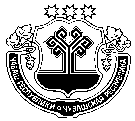 ЧУВАШСКАЯ РЕСПУБЛИКА МАРИИНСКО-ПОСАДСКИЙ РАЙОН ХУРАКАССИ ПОСЕЛЕНИЙĚНЯЛ ХУТЛĂХĚ ЙЫШĂНУ2022 ҫ. раштавӑн 20, 87 №Хуракасси ялěАДМИНИСТРАЦИЯЭЛЬБАРУСОВСКОГО СЕЛЬСКОГО ПОСЕЛЕНИЯ ПОСТАНОВЛЕНИЕ 20 декабря 2022 г., № 87деревня ЭльбарусовоПредельная численность (единиц)Фонд оплаты труда (тыс.рублей)123Администрация Эльбарусовского сельского поселения Мариинско-Посадского района Чувашской Республики31 300,6ВСЕГО31 300,6№п/пНаименование разделаФонд оплаты труда за счĂт бюджетаФонд оплаты труда за счĂт доходов от иной приносящей доход деятельности12341Национальная оборона113,0-2Национальная безопасность и правоохранительная деятельность394,8-ВСЕГО507,8- ЧĂВАШ РЕСПУБЛИКИСĔНТĔРВĂРРИ РАЙОНĚЧУВАШСКАЯ РЕСПУБЛИКА МАРИИНСКО-ПОСАДСКИЙ РАЙОН ХУРАКАССИ ПОСЕЛЕНИЙĚН ЯЛ ХУТЛĂХĚ ЙЫШĂНУ2022 ҫ. раштавӑн 20, 88 №Хуракасси ялěАДМИНИСТРАЦИЯЭЛЬБАРУСОВСКОГО СЕЛЬСКОГО ПОСЕЛЕНИЯ ПОСТАНОВЛЕНИЕ 20 декабря 2022 г., № 88деревня ЭльбарусовоN п/пНаименование мероприятияСроки реализацииОтветственный исполнитель12341.Утверждение предельной численности и фонда оплаты труда работников администрации Эльбарусовского сельского поселения Мариинско-Посадского района Чувашской Республики и фонда оплаты труда казĂнных учреждений Эльбарусовского сельского поселения Мариинско-Посадского района Чувашской Республики на 2022 годдекабрь 2022 г.администрация Эльбарусовского сельского поселения Мариинско-Посадского района Чувашской Республики2.Внесение изменений в муниципальные программы Эльбарусовского сельского поселения Мариинско-Посадского района Чувашской Республики в целях их приведения в соответствие с решением о бюджете не позднее трех месяцев со дня вступления в силу Решения о бюджете администрация Эльбарусовского сельского поселения Мариинско-Посадского района Чувашской РеспубликиЧĂВАШ РЕСПУБЛИКИСĔНТĔРВĂРРИ РАЙОНĚЧУВАШСКАЯ РЕСПУБЛИКА МАРИИНСКО-ПОСАДСКИЙ РАЙОН ХУРАКАССИ ПОСЕЛЕНИЙĚНЯЛ ХУТЛĂХĚ ЙЫШĂНУ2022 ҫ. раштавӑн 20, 89 №Хуракасси ялěАДМИНИСТРАЦИЯЭЛЬБАРУСОВСКОГО СЕЛЬСКОГО ПОСЕЛЕНИЯ ПОСТАНОВЛЕНИЕ 20 декабря 2022 г., № 89деревня ЭльбарусовоИзм.№ док.Подп.ДатаНаименование№ листаПРОЕКТ ПЛАНИРОВКИ ТЕРРИТОРИИ1.Общие положения42.Сведения о планируемой территории63.Предложения по установлению линий градостроительного регулирования64.Предложения по установлению границ земельных участков, на которых расположены объекты строительства175.Предложения по установлению границ и разрешенного использования образуемых земельных участков17ПРОЕКТ МЕЖЕВАНИЯ ТЕРРИТОРИИ1.Основания для проектирования182.Предложения по установлению границ и разрешенного использования проектируемых земельных участков18Таблица 2. КАТАЛОГ КООРДИНАТ  характерных точек земельного участка203.Заключение о соответствии разработанной документации требованиям законодательства о градостроительной деятельности.	27Графический материал к основной частиПлан красных линий1л.Проектный план1л.Номера точекКоординатыКоординатыНомера точекXY1231391079,531265007,692391047,491265008,853391006,301265007,004390950,801265007,005390950,601265032,906390938,181265059,207390937,541265127,338390925,781265127,439390926,021265167,1110390909,011265168,9911390901,131265176,1512390900,201265179,3013390899,771265188,2214390889,731265138,3815390889,791265120,0816390850,771265121,0817390851,371265138,6218390864,181265291,5719390865,671265301,7420390846,671265306,0421390839,301265170,2822390764,651265186,2023390764,161265307,1024390754,321265310,3825390725,221265312,3526390712,431265318,1127390704,681265323,3028390693,231265324,4629390685,791265324,4630390665,601265326,0531390622,461265324,6432390605,421265321,4833390598,931265314,4134390537,361265294,6635390540,931265272,3136390544,571265258,6137390547,411265248,6838390554,101265222,9939390555,771265217,0340390559,861265201,6141390570,101265166,2442390574,111265153,4743390575,481265142,2244390584,491265111,1145390589,421265090,1146390631,901265079,9747390643,311265078,9348390649,251265079,3949390670,391265070,4850390681,321265065,3651390689,341265061,7852390703,561265055,3653390715,341265050,8454390749,531265032,9555390769,221265021,3056390785,041265012,7357390795,201265008,1758390802,501265005,1059390812,231265000,8460390835,701264994,2961390905,041265011,3762390936,531265011,6063390705,471265334,5364390702,461265341,8965390704,981265377,8766390708,801265406,1367390713,491265429,9168390714,641265439,2969390716,681265452,1770390720,331265463,1371390720,731265469,3172390724,221265484,3773390731,391265525,8874390731,081265537,0175390733,941265550,3876390739,681265570,3277390704,511265498,3878390692,731265498,4479390660,251265500,0780390650,481265500,6781390638,911265502,0882390617,821265503,0283390605,921265503,3384390546,711265506,5985390525,151265508,2186390497,231265508,3487390468,461265508,1088390459,041265508,1389390436,801265507,1690390414,761265508,6591390404,431265509,5092390394,571265510,7593390366,501265514,8394390359,871265517,2395390345,351265519,2596390301,901265527,4097390299,151265528,1298390276,201265535,8199390140,241265486,31100390167,181265492,02101390173,651265492,94102390182,901265495,82103390187,311265504,46104390199,321265507,73105390233,171265517,25106390243,131265518,00107390256,901265518,52108390279,911265518,85109390329,371265510,31110390355,561265498,55111390369,131265497,31112390406,981265494,40113390415,061265493,66114390421,451265493,17115390449,931265493,14116390461,101265491,94117390480,701265492,04118390491,011265493,64119390541,801265490,55120390562,711265489,11121390577,771265489,50122390584,461265489,24123390655,071265484,39124390676,101265483,91125390691,151265481,20126390709,191265475,98127390706,241265445,49128390683,151265357,50129390681,151265354,79130390678,891265353,17131390668,591265352,69132390654,331265349,58133390633,991265347,69134390633,441265344,21135390618,861265340,25136390603,801265339,25137390594,331265336,37138390588,601265334,52139390567,891265327,65140390560,281265325,83141390547,111265321,84142390539,841265318,31143390521,761265313,57144390486,631265288,58145390460,771265280,36146390449,511265277,83147390431,601265274,98148390422,891265274,58149390414,641265274,35150390396,491265273,26151390390,611265270,97152390367,451265270,99153390362,241265272,47154390347,721265272,99155390341,851265272,24156390326,231265271,45157390315,121265268,91158390306,961265268,46159390299,241265268,32160390280,781265267,60161390262,511265267,41162390236,301265265,95163390228,551265265,79164390222,271265264,86165390194,891265264,22166390181,641265264,20167390172,911265263,42168390162,701265263,16169390138,831265262,91170390130,451265261,95171390105,701265261,14172390094,161265260,19173390041,371265258,81174390028,981265258,33175390014,711265257,46176390005,031265256,53177389989,941265256,07178389971,981265254,59179389918,481265252,35180389914,281265251,52181389889,951265251,04182389875,021265250,76183389867,161265249,78184389848,741265252,47185389840,191265253,95186389829,061265257,03187389821,861265262,33188389727,111265249,14189389732,901265250,48190389749,341265253,47191389760,891265254,58192389777,801265253,81193389806,021265243,04194389818,301265236,46195389824,481265234,99196389829,151265234,69197389852,331265234,23198389874,621265233,93199389881,401265233,43200389895,341265233,75201389906,811265233,03202389919,921265233,60203389933,031265234,14204389953,781265235,03205389965,691265235,57206390000,001265236,00207390010,231265235,35208390026,731265236,15209390037,491265237,74210390049,431265238,72211390063,581265239,50212390073,611265239,54213390083,981265239,33214390091,351265239,89215390098,181265239,99216390116,171265241,69217390144,891265243,07218390153,651265243,64219390172,841265244,11220390182,751265244,56221390189,761265244,99222390203,371265245,81223390226,751265246,72224390236,251265247,22225390260,261265248,47226390265,101265248,68227390280,931265249,80228390286,641265250,39229390297,131265251,14230390313,341265251,82231390318,711265251,79232390343,021265251,60233390349,351265251,84234390363,251265251,70235390379,831265241,74236390386,021265240,88237390397,991265254,15238390410,261265255,79239390431,861265257,81240390460,631265258,13241390486,091265260,98242390499,071265262,86243390526,831265263,90244390546,641265195,31245390543,371265178,60246390552,141265154,73247390573,921265092,59248390498,211265773,34249390465,641265763,91250390457,901265780,72251390448,691265779,45252390440,751265784,00253390421,531265785,25254390400,201265782,80255390396,111265786,30256390382,621265782,32257390358,491265785,28258390337,871265823,09259390315,171265814,00260390304,251265809,23261390300,271265807,91262390294,951265805,55263390277,991265797,32264390241,251265778,96265390225,641265768,86266390212,761265760,40267390191,841265747,50268390188,061265745,64269390181,941265741,71270390176,441265737,44271390168,681265733,37272390163,551265727,09273390156,791265722,81274390146,291265710,99275390142,731265708,54276390120,391265687,66277390112,311265678,28278390105,101265671,70279390097,351265664,09280390094,291265660,21281390081,851265650,17282390077,041265646,32283390065,281265632,55284390046,911265613,98285390034,621265600,13286390024,781265589,58287390017,331265583,87288390019,371265596,61289390047,471265628,08290390053,961265635,04291390062,861265645,51292390069,921265656,03293390142,171265728,14294390189,801265762,10295390204,171265771,31296390214,621265778,25297390216,891265781,59298390239,121265795,04299390251,161265801,52300390341,551265839,10Условный номер ЗУПлощадькв.м.Категория земельСведения о зарегистрированных правахВид разрешенного использованияМестоположение ЗУ12345621:16:000000:ЗУ1(1)44112ул.Нагорная, ул.Игнатьева, ул.Тогаевская21:16:000000:ЗУ1(2)9368ул.Восточная21:16:000000:ЗУ153480Земли населенных пунктовСведения отсутствуютУлично-дорожная сеть(код 12.01)Чувашская Республика-Чувашия, р-н Мариинско-Посадский, Эльбарусовское сельское поселениед.Эльбарусово (территориальные зона Ж-1, О-1 и Р)Таблица 2Таблица 2Таблица 2Таблица 2КАТАЛОГ КООРДИНАТхарактерных точек земельного участка(Система координат МСК-21)КАТАЛОГ КООРДИНАТхарактерных точек земельного участка(Система координат МСК-21)КАТАЛОГ КООРДИНАТхарактерных точек земельного участка(Система координат МСК-21)КАТАЛОГ КООРДИНАТхарактерных точек земельного участка(Система координат МСК-21)Номера точекКоординатыКоординатыДлина линии,               мНомера точекXYДлина линии,               м123421:16:000000:ЗУ1(1)21:16:000000:ЗУ1(1)21:16:000000:ЗУ1(1)21:16:000000:ЗУ1(1)1390944,981265005,693,772390944,631265009,444,603390944,511265014,0417,734390945,031265031,7628,345390937,851265059,1867,066390936,721265126,2312,247390924,491265126,6939,368390925,251265166,0411,759390913,511265166,4747,5210390912,131265118,9761,9111390850,251265120,9217,3612390850,461265138,28153,2513390863,511265290,9713,7614390865,151265304,639,6715390868,941265313,5316,9216390884,161265320,9313,4417390877,771265332,7514,1818390863,721265330,81158,4319390705,321265333,898,7320390701,681265341,8336,3921390704,171265378,1328,8922390708,061265406,7646,5323390716,251265452,5632,6024390722,851265484,4953,1825390730,091265537,1719,7626390733,481265556,6415,7327390738,481265571,553,6728390741,401265573,778,5629390736,041265580,4435,5830390700,541265578,0082,2131390706,341265495,99179,0132390527,621265506,1392,9033390434,721265505,3630,9134390403,921265507,9538,4035390365,841265512,9221,5336390344,791265517,4243,5737390302,121265526,2227,4138390275,611265533,2031,5139390244,401265528,8432,1940390213,051265521,5324,3241390189,921265514,0154,9042390139,441265492,425,0543390140,141265487,4243,2644390182,241265497,379,6545390187,021265505,7547,8546390233,231265518,189,8147390242,991265519,1437,1548390280,141265519,4350,5049390329,931265510,973,9650390332,661265508,1027,7751390331,781265480,3422,2252390327,191265458,6048,7853390321,111265410,2024,3054390320,731265385,90118,4755390317,601265267,4738,5956390279,041265265,9698,0657390181,061265261,947,6958390173,411265261,18168,5559390005,001265254,2590,7560389914,341265250,1648,2961389866,101265247,9741,4162389825,261265254,8322,3863389802,961265256,7732,0764389773,911265270,3625,1465389752,371265283,3326,4966389726,051265286,3030,5367389725,211265255,7824,9568389750,141265256,7828,1869389778,281265255,3630,0070389806,401265244,9115,5971389821,141265239,8410,6972389831,701265238,1552,2573389883,901265235,92153,3374390037,171265240,3232,2075390069,321265242,0447,2976390116,581265243,7687,9377390204,411265247,9766,0678390270,421265250,6548,8879390319,221265253,5244,2180390363,431265252,9420,2681390380,651265242,2660,5082390384,061265181,865,6383390381,471265176,865,4384390377,091265173,657,9885390369,321265171,8415,1886390359,221265160,5110,3087390353,421265152,004,8788390350,961265147,8015,6789390344,381265133,5813,6290390333,171265125,8538,5791390371,501265121,5920,5092390355,311265134,1615,7293390358,161265149,6213,2094390365,411265160,6516,8995390381,351265166,2413,2896390390,761265175,6134,4597390386,651265209,8132,6398390384,951265242,4018,2699390397,451265255,7113,96100390411,261265257,7388,34101390499,281265265,1927,96102390527,221265266,3474,01103390547,831265195,2616,97104390544,791265178,5693,01105390576,651265091,1811,56106390588,101265089,6253,63107390574,171265141,4162,24108390557,831265201,4772,36109390539,651265271,5123,96110390537,021265295,3327,00111390562,891265303,0537,55112390598,401265315,279,65113390605,001265322,3117,83114390622,511265325,6642,53115390664,991265327,7740,26116390705,171265325,2823,29117390725,801265314,4729,43118390755,181265312,7757,05119390757,181265255,7647,12120390758,121265208,6522,19121390735,931265208,8614,02122390734,541265194,9123,52123390756,251265185,857,78124390764,021265185,4324,29125390764,111265209,7223,93126390763,841265233,6525,99127390763,931265259,6423,86128390763,741265283,5023,82129390763,661265307,328,04130390762,691265315,308,58131390770,641265318,5478,24132390848,781265314,51147,15133390841,451265167,5469,15134390825,001265100,3732,72135390836,781265069,8416,87136390842,891265054,1148,49137390891,351265052,325,37138390891,331265057,6945,47139390845,901265059,6321,48140390838,531265079,8134,44141390838,121265114,2553,22142390891,331265113,3031,97143390913,541265090,3136,38144390931,461265058,655,36145390933,251265053,6012,33146390934,561265041,3416,95147390941,971265026,107,06148390941,661265019,0513,24149390941,571265005,813,41Внутренний контурВнутренний контурВнутренний контурВнутренний контур150390684,821265355,7386,60151390706,631265439,5420,61152390711,221265459,6317,63153390710,271265477,2320,99154390690,101265483,0313,85155390676,401265485,0891,90156390584,651265490,2523,06157390561,591265490,7271,01158390490,691265494,7440,93159390449,771265494,0529,03160390420,751265494,6565,35161390355,601265499,7211,86162390349,611265489,4857,44163390331,611265434,93109,91164390324,931265325,2255,03165390324,981265270,1943,74166390368,721265269,6922,09167390390,811265269,7142,69168390433,381265272,8717,54169390450,701265275,6538,43170390487,251265287,5140,65171390520,731265310,5721,19172390541,021265316,6967,20173390604,741265338,0314,96174390619,661265339,0816,71175390635,641265343,9645,73176390680,611265352,285,4421:16:000000:ЗУ1(2)21:16:000000:ЗУ1(2)21:16:000000:ЗУ1(2)21:16:000000:ЗУ1(2)177390495,901265775,42100,90178390414,641265835,2414,35179390401,481265829,5132,85180390372,021265844,0429,43181390343,331265837,4898,73182390252,441265798,9272,85183390190,631265760,3658,82184390142,411265726,6899,58185390072,191265656,0714,60186390063,291265644,5023,96187390047,311265626,6541,41188390019,951265595,565,08189390015,251265593,648,93190390016,121265584,7510,17191390024,441265590,5932,91192390046,901265614,6425,76193390064,981265632,9918,38194390076,881265647,0059,79195390120,241265688,1730,51196390142,481265709,0510,20197390149,351265716,5925,93198390168,431265734,1585,63199390240,771265779,9741,67200390277,981265798,7324,57201390300,321265808,9616,54202390315,441265815,6624,16203390337,971265824,3745,88204390367,391265789,1629,48205390396,861265788,3944,16206390440,941265785,6818,17207390458,761265782,1117,95208390468,001265766,7229,22Изм.№ док.Подп.ДатаНаименование№ листаПРОЕКТ ПЛАНИРОВКИ ТЕРРИТОРИИ1.Общие положения42.Сведения о планируемой территории63.Предложения по установлению линий градостроительного регулирования64.Предложения по установлению границ земельных участков, на которых расположены объекты строительства195.Предложения по установлению границ и разрешенного использования образуемых земельных участков19ПРОЕКТ МЕЖЕВАНИЯ ТЕРРИТОРИИ1.Основания для проектирования202.Предложения по установлению границ и разрешенного использования проектируемых земельных участков20Таблица 2. КАТАЛОГ КООРДИНАТ  характерных точек земельного участка223.Заключение о соответствии разработанной документации требованиям законодательства о градостроительной деятельности.	37Графический материал к основной частиПлан красных линий1л.Проектный план 1л.Номера точекКоординатыКоординатыНомера точекXY1231390840,061264968,552390829,211264972,733390823,981264975,804390808,321264982,985390799,421264986,786390794,421264990,587390788,491264993,228390765,031265003,399390749,061265012,4110390736,101265019,9811390728,721265025,6812390720,581265030,1813390681,211265050,1014390670,821265053,8515390656,911265058,2516390638,281265063,1917390618,371265066,1518390592,741265071,5919390579,941265073,5520390567,151265075,6521390552,981265079,1722390545,191265080,4523390532,911265082,3424390515,011265085,0925390492,671265086,9226390487,601265084,5627390477,681265089,5928390474,511265090,8929390454,901265094,8230390443,471265096,4231390423,521265099,9132390398,881265102,6733390384,881265103,9234390373,041265105,6535390358,631265107,2636390346,831265108,8437390335,221265110,1238390315,811265108,8539390303,591265114,9140390285,981265113,4341390265,991265111,7642390250,791265110,1543390212,681265107,5344390197,911265105,9945390183,011265103,8646390152,731265098,9947390146,031265098,0048390134,741265094,6849390121,411265093,2850390101,311265089,9051390090,021265088,5352390069,521265087,2953390057,421265084,5054390042,721265082,2155390027,621265082,2556389994,131265080,1757389990,811265077,7458389979,581265074,5159389972,611265083,6260389972,971265077,4661389970,301265065,4562389969,261265056,8763389968,541265040,2364389971,581265022,6365389973,251265005,2966389974,251264992,5767389973,761264964,4468389998,421264948,8069390012,621264946,5770390029,191264945,6271390038,091264945,8672390059,341264947,9973390082,741264950,2474390097,191264951,3175390106,761264952,1176390113,601264953,3477390139,501264955,9978390149,361264956,9679390160,461264957,8380390173,881264958,9581390194,511264960,7682390201,191264962,0883390238,351264966,3784390266,201264968,6985390273,441264969,2686390280,281264971,0287390305,131264973,2288390319,811264974,5889390329,131264974,7590390329,771264971,9891390355,261264968,8492390366,571264966,6493390398,841264962,0194390416,561264958,0295390430,941264955,1696390455,561264952,2797390466,671264950,9598390482,321264948,7899390494,461264946,94100390547,511264940,84101390768,421264878,30102390727,221264888,51103390709,891264894,56104390692,541264899,38105390672,651264903,75106390650,911264906,73107390643,041264907,84108390618,291264911,75109390611,441264914,24110390578,941264920,09111390572,481264922,12112390562,281264923,86113390542,961264926,07114390538,901264928,28115390513,961264930,73116390498,921264932,69117390488,731264933,79118390474,901264935,52119390463,581264937,46120390448,971264938,82121390436,191264940,56122390423,601264943,41123390399,271264946,16124390392,891264947,08125390360,571264953,65126390346,621264955,11127390332,371264955,82128390322,701264959,06129390306,051264958,57130390294,831264957,54131390286,451264956,64132390262,471264953,90133390235,601264950,22134390224,261264950,11135390203,741264948,65136390177,311264945,21137390164,501264943,55138390162,361264942,78139390153,681264942,31140390139,621264941,27141390117,081264939,32142390110,071264939,09143390099,061264937,66144390089,741264936,06145390083,321264935,19146390055,561264933,13147390032,701264930,34148390026,801264929,75149390012,091264927,60150390235,361264412,81151390246,231264426,53152390266,201264466,47153390269,691264469,71154390275,371264490,61155390279,291264504,86156390278,831264513,52157390282,251264545,15158390279,471264553,50159390266,111264575,46160390283,621264564,70161390306,591264561,88162390337,071264562,42163390366,111264598,21164390371,501264603,62165390374,031264608,54166390379,651264617,46167390388,371264635,78168390394,011264645,63169390397,191264653,06170390399,391264665,26171390403,451264676,14172390416,561264695,38173390430,331264724,59174390440,311264746,39175390452,791264776,92176390456,521264793,71177390457,691264798,39178390520,601264828,00179390521,181264819,77180390518,301264810,81181390510,781264799,03182390492,651264779,62183390481,321264771,01184390457,511264745,06185390443,721264719,51186390435,401264702,71187390419,571264670,65188390403,631264636,22189390399,891264630,60190390388,871264609,26191390384,141264598,12192390377,921264585,66193390373,011264571,70194390367,891264552,67195390365,941264538,03196390368,471264531,45197390370,321264529,46198390390,201264525,07199390394,371264521,94200390402,671264519,08201390423,441264500,99202390433,741264498,89203390438,891264498,30204390442,541264498,11205390452,491264497,64206390492,171264497,10207390480,801264487,53208390503,821264486,58209390507,611264485,85210390587,311264607,71211390619,391264669,53212390646,571264659,43213390684,481264643,75214390691,091264641,68215390699,101264659,72216390717,981264702,24217390729,991264730,38218390742,071264757,39219390722,371264773,60220390690,991264701,70221390681,901264680,93222390677,491264671,68223390674,941264666,93224390673,451264663,06225390671,821264660,04226389996,061264240,38227389995,561264251,46228389993,781264263,11229389988,851264309,18230389982,461264345,75231389980,701264357,95232389978,401264372,74233389968,771264409,29234389964,491264416,68235389962,971264420,80236389961,081264436,87237389957,891264447,04238389953,651264459,37239389949,391264472,72240389940,371264495,81241389934,851264511,41242389926,851264534,89243389923,491264547,57244389920,111264557,00245389912,931264578,05246389908,801264592,63247389906,981264599,11248389897,001264624,10249389909,091264629,00250389912,921264636,31251389913,371264646,25252389910,241264653,58253389882,481264643,43254389871,691264662,59255389870,201264673,68256389865,531264690,98257389859,111264701,33258389840,281264727,33259389832,711264736,24260389823,851264750,39261389816,341264759,68262389795,641264784,74263389786,361264801,68264389779,621264818,77265389759,761264836,69266389748,481264844,96267389743,561264849,67268389731,951264857,57269389720,211264870,26270389716,281264864,55271389724,921264858,36272389730,361264851,49273389749,311264828,23274389754,021264824,61275389761,011264816,29276389764,111264812,38277389771,961264802,20278389777,331264792,94279389785,231264778,72280389794,351264761,07281389799,691264757,03282389808,021264745,37283389810,721264744,72284389824,151264723,81285389848,651264684,19286389851,651264678,91287389866,781264648,73288389867,431264642,65289389874,761264624,93290389875,831264624,77291389878,381264618,25292389881,231264610,84293389886,161264597,31294389889,661264584,29295389893,711264573,30296389895,021264569,67297389897,161264563,84298389901,591264554,38299389903,311264549,09300389906,781264537,27301389914,731264512,65302389919,081264498,77303389921,791264491,72304389924,021264485,07305389929,451264469,56306389931,931264461,10307389935,511264449,78308389940,941264435,63309389942,401264425,39310389951,831264390,15311389955,831264361,40312389959,841264356,12313389963,921264342,84314389968,511264334,25315389970,231264327,23316389976,911264301,35317389977,941264286,71318389980,011264276,29319389982,691264263,53320389984,251264252,53321389983,701264247,12322389984,461264241,20323389984,411264232,90324389981,461264224,41325389973,771264209,51326389974,651264200,24327389975,341264192,84328389970,391264183,37329389970,531264164,79Условный номер ЗУПлощадькв.м.Категория земельСведения о зарегистрированных правахВид разрешенного использованияМестоположение ЗУ12345621:16:000000:ЗУ160101Земли населенных пунктовСведения отсутствуютУлично-дорожная сеть(код 12.01)Чувашская Республика-Чувашия, р-н Мариинско-Посадский, Эльбарусовское сельское поселениед.Эльбарусово, ул.Школьная, ул.Новошкольная, ул.Центральная, ул.Лесная  ул.Симагой(территориальные зоны Ж1 и Р)Таблица 2Таблица 2Таблица 2Таблица 2КАТАЛОГ КООРДИНАТхарактерных точек земельного участка(Система координат МСК-21)КАТАЛОГ КООРДИНАТхарактерных точек земельного участка(Система координат МСК-21)КАТАЛОГ КООРДИНАТхарактерных точек земельного участка(Система координат МСК-21)КАТАЛОГ КООРДИНАТхарактерных точек земельного участка(Система координат МСК-21)Номера точекКоординатыКоординатыДлина линии,               мНомера точекXYДлина линии,               м123421:16:000000:ЗУ121:16:000000:ЗУ121:16:000000:ЗУ121:16:000000:ЗУ11390872,521264901,205,862390872,851264907,0512,513390873,691264919,5337,004390876,201264956,4417,395390877,571264973,7818,316390878,951264992,044,927390874,881264989,2723,148390851,751264989,984,939390851,861264994,9116,1410390835,971264992,0925,1111390811,921264999,3218,7912390794,581265006,5528,4613390769,151265019,3223,5114390748,941265031,3438,6915390714,681265049,3218,4816390697,771265056,778,7217390689,791265060,289,3718390681,061265063,6912,3419390669,681265068,4722,3020390648,721265076,0818,7421390630,111265078,3243,5022390588,101265089,6211,5623390576,651265091,1839,4024390537,371265094,2247,9825390489,881265101,0735,4626390454,921265107,0044,2627390411,091265113,1737,9228390373,941265120,792,5729390371,501265121,5938,5730390333,171265125,8571,7031390261,721265119,8481,5332390180,441265113,4024,4633390156,291265109,5119,3134390137,251265106,2720,1735390117,671265101,4322,4936390096,071265095,1522,1637390073,941265093,9825,7538390048,511265089,9450,4639389998,251265085,4718,6140389979,741265083,565,1841389975,221265081,0318,3342389971,121265063,166,8443389969,891265056,4316,1344389969,411265040,3117,9345389972,181265022,6017,4246389973,831265005,2612,8747389974,941264992,4428,7848389974,571264963,6612,4049389962,181264964,0310,5950389951,751264965,8934,2451389917,771264961,6943,2252389880,631264939,5829,5353389857,071264921,7722,1254389842,651264905,0029,1955389826,121264880,9463,8356389789,881264828,3915,0257389779,991264817,0942,1958389747,861264844,4320,6859389731,621264857,2314,5360389721,551264867,705,2461389718,551264863,408,2062389725,421264858,9245,4363389755,731264825,0826,7164389773,531264805,1725,5265389785,331264782,5422,5066389797,331264763,513,0767389795,311264761,2013,7668389784,771264752,3513,2169389774,451264744,1159,1570389728,421264706,968,1071389721,821264702,269,1772389713,001264704,7824,3673389693,401264690,312,8074389691,131264691,9512,2975389684,061264702,0011,9576389674,591264709,2913,5477389661,871264713,9211,5278389651,441264709,0214,1779389637,621264705,8826,8380389611,401264700,208,0481389603,431264699,134,0282389604,071264695,1670,7983389673,781264707,4815,4484389683,541264695,5215,7385389692,801264682,8121,4086389709,551264696,135,4087389714,921264696,7430,9888389724,421264667,2513,7289389728,941264654,3016,2790389733,461264638,6732,9591389742,431264606,965,0992389743,671264602,022,9893389746,591264602,622,2194389748,721264603,2147,1395389735,841264648,5548,4896389723,291264695,382,7397389723,611264698,095,5098389727,701264701,7676,3999389787,591264749,1817,61100389801,671264759,7617,01101389811,561264745,9225,54102389825,601264724,5952,50103389853,161264679,9134,17104389868,051264649,1610,57105389871,461264639,1620,56106389879,991264620,4523,78107389888,291264598,1726,08108389896,821264573,5238,77109389909,861264537,0147,90110389924,791264491,5062,36111389945,711264432,7553,11112389961,201264381,9513,38113389964,391264368,9635,20114389971,901264334,5733,66115389979,431264301,7625,55116389983,051264276,4713,00117389986,371264263,9011,31118389990,161264253,2412,00119389990,991264241,2710,28120389988,031264231,4313,18121389982,591264219,429,56122389978,431264210,818,78123389976,411264202,279,72124389976,351264192,5530,27125389973,211264162,440,99126389974,171264162,6811,78127389985,721264164,9912,30128389980,531264176,1423,69129389980,761264199,8315,35130389987,031264213,8428,85131389998,871264240,1513,76132389997,391264253,838,70133389993,121264261,4110,88134389990,041264271,8437,82135389986,711264309,5148,86136389977,891264357,5721,34137389972,821264378,3043,47138389960,521264419,9950,37139389945,481264468,0668,50140389923,611264532,9843,66141389909,261264574,2137,54142389896,501264609,5132,41143389882,831264638,9025,97144389870,721264661,8711,04145389867,101264672,3017,89146389859,441264688,4727,77147389844,331264711,7753,30148389814,641264756,0332,81149389794,851264782,2021,14150389784,641264800,7111,92151389788,811264811,8877,96152389830,491264877,7643,70153389856,531264912,855,27154389861,061264915,5430,02155389885,641264932,7723,66156389907,021264942,9123,83157389929,361264951,2124,99158389953,301264958,3916,90159389970,111264956,6925,68160389992,451264944,0316,17161390005,321264934,248,28162390012,771264930,6314,42163390027,131264931,9029,65164390056,601264935,2031,61165390088,091264937,9730,07166390117,991264941,1636,88167390154,791264943,5538,24168390158,201264905,4631,83169390163,581264874,0913,90170390166,951264860,6013,50171390167,561264847,1119,67172390169,481264827,5320,45173390173,731264807,5334,97174390178,201264772,8516,90175390179,901264756,0424,23176390191,821264734,9542,39177390209,481264696,4114,50178390216,891264683,9539,20179390232,371264647,9432,66180390244,971264617,818,58181390248,741264610,1039,39182390267,261264575,3316,20183390275,341264561,299,06184390280,941264554,1710,32185390283,851264544,2719,26186390283,421264525,0120,70187390280,761264504,4835,56188390272,041264470,0135,52189390257,361264437,6722,04190390246,081264418,7313,24191390236,931264409,1673,33192390178,131264365,3432,45193390161,281264337,6135,85194390133,701264314,7013,70195390124,811264304,2820,59196390119,601264284,3624,21197390118,991264260,1624,14198390127,261264237,4838,66199390140,991264201,3413,72200390154,411264204,189,53201390163,591264206,7521,08202390152,391264224,6140,09203390134,311264260,3919,30204390134,001264279,6921,18205390139,211264300,2212,84206390147,491264310,0331,87207390172,611264329,649,62208390177,521264337,918,04209390179,971264345,5714,58210390187,881264357,8214,28211390200,651264364,2016,90212390215,121264372,9334,18213390242,991264392,7213,87214390254,701264400,1616,11215390263,631264413,5735,92216390276,821264446,9818,46217390285,341264463,3611,93218390291,511264473,57109,27219390397,371264500,6627,36220390424,041264494,5725,54221390449,011264489,2131,87222390480,881264489,0114,41223390495,291264488,8110,87224390502,261264497,1550,39225390513,741264546,216,93226390516,841264552,4119,27227390532,741264563,3038,71228390568,691264577,6534,55229390585,701264607,7271,35230390619,401264670,6129,15231390646,741264660,5040,26232390684,931264647,778,84233390691,761264653,3818,98234390699,731264670,6175,10235390729,511264739,5582,36236390761,861264815,2951,59237390789,761264858,6937,27238390817,141264883,9742,14239390858,721264890,8217,27Внутренний контурВнутренний контурВнутренний контурВнутренний контур240390674,951264656,4525,63241390684,521264680,2322,86242390694,631264700,7384,79243390729,351264778,09111,08244390772,671264880,3745,91245390727,941264890,7117,88246390710,971264896,3317,99247390693,551264900,8220,88248390673,211264905,5421,92249390651,751264910,0332,15250390620,061264915,4331,03251390589,721264921,9427,24252390562,751264925,7724,16253390538,931264929,8124,47254390514,701264933,2117,58255390497,231264935,2176,60256390506,641264859,1931,74257390510,311264827,6617,22258390514,091264810,8611,58259390508,891264800,5139,25260390480,731264773,1736,75261390455,861264746,1148,66262390433,441264702,9289,62263390393,601264622,6440,66264390375,531264586,2234,22265390363,171264554,3115,93266390360,691264538,5710,10267390364,291264529,1340,71268390402,501264515,0825,76269390423,071264499,5710,60270390433,401264497,2119,12271390452,511264496,5439,90272390492,401264495,5255,10273390509,441264547,9219,95274390518,471264565,7116,75275390534,881264569,0822,11276390552,411264582,5616,23277390565,451264592,2312,25278390575,451264599,3187,34279390617,001264676,1332,16280390647,621264666,2929,05Внутренний контурВнутренний контурВнутренний контурВнутренний контур281390842,891264971,2152,28282390795,471264993,2224,20283390773,881265004,1550,46284390730,141265029,3032,16285390701,161265043,2420,54286390682,581265051,9926,04287390658,251265061,2818,90288390639,931265065,9321,04289390619,151265069,2136,94290390583,071265077,1439,03291390544,801265084,7928,69292390516,371265088,6222,49293390493,961265090,536,89294390487,121265089,715,63295390485,761265084,2520,39296390484,871265063,8847,06297390488,971265017,0051,58298390491,291264965,4720,83299390492,931264944,7018,65300390511,451264942,5123,82301390535,101264939,6412,93302390547,941264938,1346,70303390594,081264930,8930,10304390623,601264925,0152,24305390674,441264912,9930,27306390703,421264904,2434,36307390737,041264897,1434,11308390770,931264893,3134,65309390805,101264887,5748,17310390826,421264930,7643,67Внутренний контурВнутренний контурВнутренний контурВнутренний контур311390337,331264560,2344,75312390367,331264593,4429,65313390383,251264618,4548,17314390404,571264661,6435,34315390420,161264693,3540,46316390437,921264729,7029,07317390452,961264754,5824,58318390469,361264772,8923,89319390486,201264789,8431,96320390455,861264799,8917,90321390438,771264805,2223,99322390415,921264812,5327,63323390388,821264817,935,23324390383,771264819,3020,10325390364,021264823,0619,82326390344,471264826,3426,29327390318,301264823,8134,35328390284,201264819,6468,85329390216,131264809,3218,26330390198,021264807,0018,70331390179,531264804,2035,50332390185,551264769,2120,51333390191,291264749,5220,57334390198,121264730,1215,13335390204,841264716,569,12336390209,611264708,7941,02337390226,971264671,6224,78338390236,941264648,9325,63339390246,511264625,1530,13340390258,261264597,4120,50341390268,241264579,509,79342390273,981264571,5713,39343390283,211264561,8724,24344390307,261264558,8617,78345390325,031264558,3112,45Внутренний контурВнутренний контурВнутренний контурВнутренний контур346390497,201264801,748,31347390502,941264807,755,28348390504,451264812,8162,00349390497,751264874,4562,29350390489,681264936,2225,03351390464,881264939,6415,47352390449,501264941,2825,89353390424,081264946,2030,09354390394,291264950,4333,49355390361,211264955,6313,57356390347,681264956,7217,68357390330,051264958,0931,84358390332,921264926,3854,71359390341,811264872,4043,47360390349,151264829,5527,94361390376,491264823,8123,72362390399,651264818,6824,93363390423,911264812,9436,58364390459,111264802,9715,18365390473,901264799,5515,72366390489,621264799,557,89Внутренний контурВнутренний контурВнутренний контурВнутренний контур367390485,621264945,5129,54368390484,801264975,0443,00369390482,071265017,9573,57370390479,891265091,496,50371390473,871265093,9521,12372390453,101265097,7712,18373390441,071265099,6917,98374390423,301265102,4225,57375390397,881265105,1524,86376390373,281265108,7127,75377390345,661265111,4413,98378390331,721265112,5318,17379390313,681265110,353,50380390311,501265107,6170,51381390320,241265037,6468,77382390327,901264969,3028,27383390355,781264964,6542,08384390397,601264960,0035,08385390431,771264952,0735,23386390466,761264947,9719,02Внутренний контурВнутренний контурВнутренний контурВнутренний контур387390339,481264831,60129,66388390323,561264960,2817,98389390305,581264960,1425,37390390280,301264957,9619,14391390261,301264955,6334,37392390227,061264952,6224,48393390202,701264950,2338,47394390164,501264945,653,44395390161,291264944,424,08396390160,681264940,3945,77397390163,961264894,7431,90398390169,831264863,3813,04399390171,021264850,3941,51400390178,651264809,591,94401390180,561264809,2530,47402390210,701264813,6925,52403390235,921264817,5925,20404390260,891264821,0026,02405390286,651264824,6925,02406390311,461264827,9018,83407390330,121264830,439,43Внутренний контурВнутренний контурВнутренний контурВнутренний контур408390322,771264971,2139,85409390318,671265010,8528,76410390314,301265039,2878,33411390306,101265117,1818,71412390287,441265115,8135,38413390252,171265113,0849,69414390202,701265108,4320,08415390182,741265106,2539,09416390143,931265101,6028,54417390146,391265073,1747,31418390151,581265026,1571,45419390158,961264955,0815,60420390174,541264955,9030,31421390204,611264959,7333,27422390237,691264963,2835,79423390273,301264966,8449,66Внутренний контурВнутренний контурВнутренний контурВнутренний контур424390152,611264953,9972,74425390146,051265026,4370,79426390140,031265096,965,47427390134,571265096,6814,08428390120,561265095,3121,06429390099,851265091,4910,17430390089,741265090,4020,01431390069,781265089,0313,09432390057,011265086,1614,98433390042,171265084,1114,01434390028,161265084,1114,15435390014,021265083,5619,60436389994,541265081,3716,76437389978,891265075,366,71438389974,721265070,1012,13439389972,671265058,1441,23440389976,981265017,1435,14441389980,191264982,1520,56442389984,841264962,125,78443389987,881264957,2013,77444389997,721264947,578,07445390005,281264944,766,23446390011,451264943,9315,06447390026,501264943,4512,10448390038,581264944,2269,30449390107,611264950,3033,79450390141,301264952,9011,36Вкрапленный контур К№ 21:16:160306:271Вкрапленный контур К№ 21:16:160306:271Вкрапленный контур К№ 21:16:160306:271Вкрапленный контур К№ 21:16:160306:271451390362,571264496,7723,16452390373,791264517,0349,10453390330,891264540,9252,75454390302,051264496,7519,08Изм.№ док.Подп.ДатаНаименование№ листаПРОЕКТ ПЛАНИРОВКИ ТЕРРИТОРИИ1.Общие положения42.Сведения о планируемой территории63.Предложения по установлению линий градостроительного регулирования64.Предложения по установлению границ земельных участков, на которых расположены объекты строительства105.Предложения по установлению границ и разрешенного использования образуемых земельных участков11ПРОЕКТ МЕЖЕВАНИЯ ТЕРРИТОРИИ1.Основания для проектирования122.Предложения по установлению границ и разрешенного использования проектируемых земельных участков12Таблица 2. КАТАЛОГ КООРДИНАТ  характерных точек земельного участка143.Заключение о соответствии разработанной документации требованиям законодательства о градостроительной деятельности.	17Графический материал к основной частиПлан красных линий1л.Проектный план1л.Номера точекКоординатыКоординатыНомера точекXY1231390827,171264304,322390863,411264301,453390876,411264299,574390901,641264296,045390939,471264291,136390954,831264292,807390960,691264292,298390976,751264286,779391050,521264277,9910391075,231264275,0111391087,431264273,9712391100,881264272,0013391107,061264295,5114391080,671264298,8415391052,101264302,2216391027,681264305,1817391008,131264307,7018390932,941264316,5619390908,181264319,3220390851,571264325,2821391246,921265070,7922391246,261265076,0923391229,561265101,1224391215,751265115,9925391212,031265124,8026391205,731265131,8727391203,241265131,1928391176,421265161,0629391150,231265192,9230391088,841265264,6631391077,061265278,6932391061,051265298,6733391056,531265304,4034391037,761265327,1935391032,001265334,5336391020,961265347,2937391016,031265354,2338391014,981265357,3639390996,491265388,6940390994,731265395,5941390993,891265398,8042390990,821265403,8043390984,861265426,7944390984,031265436,9645390983,791265452,8246390986,201265468,1947390976,231265545,4348390977,811265545,7749390971,911265591,7950390990,231265598,0451390991,131265584,8552390992,081265574,7453390994,481265543,9754390996,021265536,3455391000,161265496,0256391001,421265484,4857391002,681265471,6958391002,471265452,8059391006,081265435,1860391016,021265393,9061391016,671265392,5662391038,541265359,9763391050,071265336,8664391056,221265325,9065391058,451265326,5966391078,171265295,2567391092,451265279,5068391105,181265265,6269391122,971265245,9370391130,091265237,7871391155,081265209,3672391166,961265196,4073391181,801265181,5274391188,191265172,8775391195,761265162,8576391204,881265151,5477391231,581265122,1778391249,711265095,7479391262,521265084,2180391275,421265066,1381391311,011265040,8982391315,091264989,5283391317,511264964,3884391324,231264887,1185391438,381265049,0186391440,941265022,6787391442,781264997,7888391445,591264947,3489391447,141264921,9090391448,581264895,9291391458,941264896,8292391449,541265024,6493391447,991265048,88Условный номер ЗУПлощадькв.м.Категория земельСведения о зарегистрированных правахВид разрешенного использованияМестоположение ЗУ12345621:16:000000:ЗУ116051Земли населенных пунктовСведения отсутствуютУлично-дорожная сеть(код 12.01)Чувашская Республика-Чувашия, р-н Мариинско-Посадский, Эльбарусовское сельское поселениед.Эльбарусово, ул.Таежная, ул.Парковая, ул.Молодежная  (территориальная зона Ж1)21:16:160303:ЗУ2644Земли сельскохозяйственного назначенияСведения отсутствуютСельскохозяйственное использование(код 1.0)Чувашская Республика-Чувашия, р-н Мариинско-Посадский, Эльбарусовское сельское поселение(территориальная зона СХ2)Таблица 2Таблица 2Таблица 2Таблица 2КАТАЛОГ КООРДИНАТхарактерных точек земельного участка(Система координат МСК-21)КАТАЛОГ КООРДИНАТхарактерных точек земельного участка(Система координат МСК-21)КАТАЛОГ КООРДИНАТхарактерных точек земельного участка(Система координат МСК-21)КАТАЛОГ КООРДИНАТхарактерных точек земельного участка(Система координат МСК-21)Номера точекКоординатыКоординатыДлина линии,               мНомера точекXYДлина линии,               м123421:16:000000:ЗУ1(1)21:16:000000:ЗУ1(1)21:16:000000:ЗУ1(1)21:16:000000:ЗУ1(1)1390822,151264310,93119,942390941,051264295,19162,023391101,871264275,5317,094391106,071264292,1055,615391050,841264298,62144,826390907,031264315,7370,277390837,261264324,0910,728390829,681264316,519,3721:16:000000:ЗУ1(2)21:16:000000:ЗУ1(2)21:16:000000:ЗУ1(2)21:16:000000:ЗУ1(2)9391197,471265011,4740,2610391233,051265030,3124,7911391252,051265046,2423,3012391273,701265054,8532,4913391306,171265053,6931,7414391307,431265021,987,1015391301,461265018,1352,7716391305,381264965,517,8717391313,241264965,8679,7518391322,841264886,691,1519391323,991264886,7577,8820391316,501264964,2753,5821391311,631265017,6324,1022391310,341265041,7069,0023391379,141265046,9360,9324391439,961265050,64157,6625391451,131264893,385,7526391456,871264893,68128,0727391447,471265021,406,8628391446,281265028,163,2229391446,001265031,3724,0330391445,411265055,39108,7631391336,801265049,7630,2832391320,391265075,2149,0833391272,831265063,0738,3134391249,001265093,0732,2935391230,701265119,6741,4436391203,331265150,7975,4037391153,681265207,5494,5738391091,261265278,5921,3139391077,181265294,5837,4140391054,531265324,3539,1941391034,741265358,1840,7842391013,671265393,0940,9743391003,881265432,8721,8444391000,051265454,3717,0245391000,051265471,39103,5746390988,991265574,3724,1147390986,181265598,3214,0548390972,971265593,5347,6949390979,411265546,2877,8750390989,411265469,0517,7751390986,701265451,4914,6352390986,841265436,8620,0753390989,981265417,0429,4954390999,841265389,2536,0355391017,721265357,9766,1556391058,191265305,6532,9557391078,821265279,9638,6058391104,521265251,1674,6359391152,401265193,9240,8660391179,431265163,2849,6861391213,261265126,9030,5962391231,341265102,2231,9063391248,791265075,514,9664391248,301265070,5735,0365391228,811265041,4614,9466391215,821265034,0823,4367391194,531265024,306,4868391196,351265018,086,70Муниципальная газета «Посадский вестник»Адрес редакции и издателя:429570, г. Мариинский Посад, ул. Николаева, 47E-mail: marpos@cap.ruУчредители – муниципальные образования Мариинско-Посадского районаГлавный редактор: Г.Н. ЩербаковаВерстка: А.В. МаксимоваТираж 30 экз. Формат А3